การติดตามและประเมินผลแผนพัฒนาท้องถิ่น(พ.ศ.2561 - 2565)ประจำปีงบประมาณ พ.ศ.2564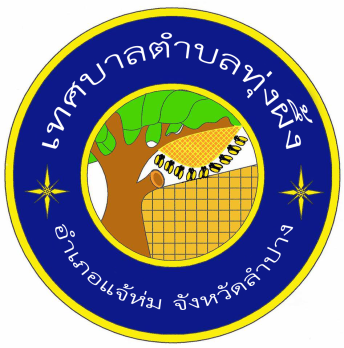 เทศบาลตำบลทุ่งผึ้งอำเภอแจ้ห่ม  จังหวัดลำปาง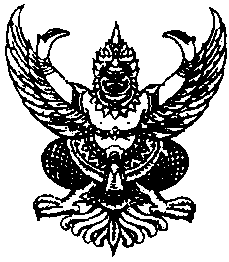 ประกาศเทศบาลตำบลทุ่งผึ้งเรื่อง  รายงานผลการติดตามและประเมินผลแผนพัฒนาท้องถิ่น (พ.ศ.2561-2565)ประจำปีงบประมาณ พ.ศ.2564-------------------------------------	ตามระเบียบกระทรวงมหาดไทย ว่าด้วยการจัดทำแผนพัฒนาขององค์กรปกครองส่วนท้องถิ่น พ.ศ.2548 และแก้ไขเพิ่มเติม (ฉบับที่ 3) พ.ศ.2561 รายงานผลและเสนอความเห็นซึ่งได้จากการติดตามและประเมินผลแผนพัฒนาต่อผู้บริหารท้องถิ่น เพื่อให้ผู้บริหารท้องถิ่นเสนอต่อสภาท้องถิ่น และคณะกรรมการพัฒนาท้องถิ่น พร้อมทั้งประกาศผลการติดตามและประเมินผลแผนพัฒนาให้ประชาชนในท้องถิ่นทราบในที่เปิดเผยภายในสิบห้าวันนับแต่วันรายงานผลและเสนอความเห็นดังกล่าวและต้องปิดประกาศไว้เป็นระยะเวลาไม่น้อยกว่าสามสิบวัน โดยอย่างน้อยปีละหนึ่งครั้งภายในเดือนธันวาคมของทุกปี นั้น	เทศบาลตำบลทุ่งผึ้ง ได้จัดทำรายงานผลการติดตามและประเมินผลแผนพัฒนาท้องถิ่น (พ.ศ.2561-2565) ประจำปี พ.ศ.2564 เพื่อแสดงผลการดำเนินงานโครงการตามยุทธศาสตร์การพัฒนาแต่ละด้าน และแนวทางการติดตามและประเมินผล ประจำปี พ.ศ.2564  รายละเอียดปรากฏตามเอกสารแนบท้ายนี้	จึงประกาศมาให้ทราบโดยทั่วกัน			ประกาศ  ณ  วันที่  29   ธันวาคม   พ.ศ. 2564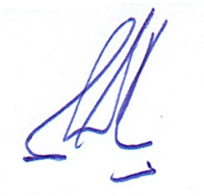 (นายถวิล  กุญชร)นายกเทศมนตรีตำบลทุ่งผึ้งคำนำด้วยระเบียบกระทรวงมหาดไทย ว่าด้วยการจัดทำแผนพัฒนาขององค์กรปกครองส่วนท้องถิ่น พ.ศ. ๒๕๔๘  หมวด ๖  ข้อ ๒๙  และ ข้อ ๓๐  และที่แก้ไขเพิ่มเติมถึง (ฉบับที่ ๓) พ.ศ. ๒๕๖๑  ได้กำหนดให้มีการดำเนินการติดตามและประเมินผลแผนพัฒนาท้องถิ่นขององค์กรปกครองส่วนท้องถิ่น  โดยคณะกรรมการติดตามและประเมินผลแผนพัฒนาท้องถิ่น  ซึ่งเทศบาลตำบลทุ่งผึ้ง  ได้ดำเนินการทบทวนแผนพัฒนาท้องถิ่น (พ.ศ. ๒๕๖๑ – ๒๕๖๕)  ตามระเบียบกระทรวงมหาดไทยว่าด้วยการจัดทำแผนพัฒนาขององค์กรปกครองส่วนท้องถิ่น  พ.ศ. ๒๕๔๘ และที่แก้ไขเพิ่มเติมถึง (ฉบับที่ ๓) พ.ศ. ๒๕๖๑  เพราะฉะนั้น  เทศบาลตำบลทุ่งผึ้ง  โดยคณะกรรมการติดตามและประเมินผลแผนพัฒนาท้องถิ่นจะต้องดำเนินการติดตามและประเมนผลแผนพัฒนาท้องถิ่นดังกล่าว  ซึ่งประกอบไปด้วย    ๑.  ดำเนินการติดตามและประเมินผลแผนพัฒนาท้องถิ่น (พ.ศ. ๒๕๖๑–๒๕๖๕)  ปีงบประมาณ พ.ศ. ๒๕๖4  ตามระเบียบกระทรวงมหาดไทย ว่าด้วยการจัดทำแผนพัฒนาขององค์กรปกครองส่วนท้องถิ่น พ.ศ. ๒๕๔๘ หมวด  ๖  ข้อ ๒๙  (๒)  ดำเนินการติดตามและประเมินผลแผนพัฒนา  (๓) รายงานผลและเสนอความเห็นซึ่งได้จากการติดตามและประเมินผลแผนพัฒนาท้องถิ่นต่อผู้บริหารท้องถิ่น  เพื่อให้ผู้บริหารท้องถิ่นเสนอต่อสภาท้องถิ่น  และคณะกรรมการพัฒนาท้องถิ่น  พร้อมทั้งประกาศผลการติดตามและประเมินผลแผนพัฒนาให้ประชาชนในท้องถิ่นทราบในที่เปิดเผยภายในสิบห้าวันนับแต่วันรายงานผลและเสนอความเห็นดังกล่าว และต้องปิดประกาศไว้เป็นระยะเวลาไม่น้อยกว่าสามสิบวันโดยอย่างน้อยปีละหนึ่งครั้งภายในเดือนธันวาคมของทุกปี  ซึ่งแก้ไขเพิ่มเติมโดยระเบียบกระทรวงมหาดไทย ว่าด้วยการจัดทำแผนพัฒนาขององค์กรปกครองส่วนท้องถิ่น (ฉบับที่ ๓) พ.ศ.๒๕๖๑ ข้อ ๑๒  	๒.  ดำเนินการติดตามและประเมินผลแผนพัฒนาท้องถิ่นตามแนวทางการพิจารณาการติดตามและประเมินผลยุทธศาสตร์และโครงการ เพื่อความสอดคล้องแผนพัฒนาท้องถิ่น (พ.ศ.๒๕๖๑–๒๕๖๕) ประจำปีงบประมาณ พ.ศ. ๒๕๖๔  ตามระเบียบกระทรวงมหาดไทย ว่าด้วยการจัดทำแผนพัฒนาขององค์กรปกครองส่วนท้องถิ่น พ.ศ.๒๕๔๘  และแก้ไขเพิ่มเติมถึง (ฉบับที่ ๓) พ.ศ.๒๕๖๑  ประกอบกับหนังสือกระทรวงมหาดไทย ด่วนที่สุด  ที่ มท ๐๘๑๐.๓/ว ๒๙๓๑ ลงวันที่ ๑๕  พฤษภาคม  ๒๕๖๒  เรื่อง  ซักซ้อมแนวทางการทบทวนแผนพัฒนาท้องถิ่น (พ.ศ. ๒๕๖๑ – ๒๕๖๕) ตามสิ่งที่ส่งมาด้วย ๔ เป็นแบบที่กำหนดให้คณะกรรมการติดตามและประเมินผลแผนพัฒนาท้องถิ่น  ดำเนินการให้คะแนนตามเกณฑ์ที่กำหนดไว้  ซึ่งเป็นส่วนหนึ่งของการติดตามและประเมินผลแผนพัฒนา  โดยดำเนินการให้แล้วเสร็จภายในหกสิบวัน  นับแต่วันที่ประกาศใช้งบประมาณรายจ่าย   ดังนั้น  เพื่อให้การติดตามและประเมินผลแผนถูกต้องตามระเบียบดังกล่าวและมีประสิทธิภาพ  คณะกรรมการติดตามและประเมินผลแผนพัฒนาเทศบาลตำบลทุ่งผึ้ง  จึงได้ดำเนินการติดตามและประเมินผลแผนพัฒนาท้องถิ่น (พ.ศ. ๒๕๖๑ – ๒๕๖๕) ปีงบประมาณ พ.ศ. ๒๕๖4  และดำเนินการติดตามและประเมินผลแผนพัฒนาท้องถิ่นตามแนวทางการพิจารณาการติดตามและประเมินผลยุทธศาสตร์และโครงการ เพื่อความสอดคล้องแผนพัฒนาท้องถิ่น (พ.ศ.๒๕๖๑–๒๕๖๕) ประจำปีงบประมาณ พ.ศ. ๒๕๖๔  เพื่อรายงานและเสนอความเห็นที่ได้จากการติดตามให้นายกเทศมนตรีตำบลทุ่งผึ้งทราบ  คณะกรรมการหวังเป็นอย่างยิ่งว่ารายงานผลการติดตามฉบับนี้จะสามารถเป็นประโยชน์อย่างยิ่งในการพัฒนาเทศบาลตำบลทุ่งผึ้ง  สามารถแก้ไขปัญหาให้กับประชาชนได้  และประชาชนเกิดความพึงพอใจสูงสุด  คณะกรรมการติดตามและประเมินผลแผนพัฒนาเทศบาลตำบลทุ่งผึ้งสารบัญ												หน้าส่วนที่ 1 บทนำ										  	1	1.1 ความสำคัญของการติดตามและประเมินผล	            			4		1.2 วัตถุประสงค์ของการติดตามและประเมินผล					4		1.3 ขั้นตอนการติดตามและประเมินผล			                               5	1.4 กรอบและแนวทางในการติดตามและประเมินผลแผน				8	1.5 ระเบียบ วิธีการในการติดตามและประเมินผล					10	1.6 เครื่องมือการติดตามและประเมินผล					          11	1.7 ประโยชน์ของการติดตามและประเมินผล                                                      12ส่วนที่ 2 การติดตามและประเมินผล						  			2.1 สรุปผลการติดตามและประเมินผล ปีงบประมาณ พ.ศ.2563			14	2.2 แนวทางการติดตามและประเมินผล ปีงบประมาณ พ.ศ.2564ส่วนที่ 3 ผลการวิเคราะห์การติดตามและประเมินผล						19		3.1 ผลการพิจารณาการติดตามและประเมินผลยุทธศาสตร์เพื่อความสอดคล้อง               19		  แผนพัฒนาท้องถิ่น	3.2 ผลการพิจารณาการติดตามและประเมินผลโครงการเพื่อความสอดคล้องแผน            20		  พัฒนาท้องถิ่น    	3.3 การวิเคราะห์เชิงปริมาณ								22	3.4 การวิเคราะห์เชิงคุณภาพ								26	3.5 สรุปผลการวิเคราะห์การติดตามและประเมินผล				          31	ส่วนที่ 4 ผลการวัดคุณภาพแผนพัฒนาการติดตามและประเมินผลในเชิงปริมาณตามแบบติดตาม     35            แบบติดตามและประเมินคุณภาพแผนพัฒนาท้องถิ่น		4.1 สรุปผลการพัฒนาท้องถิ่นในภาพรวม						35	4.2 ข้อเสนอแนะในการจัดทำแผนพัฒนาท้องถิ่นในอนาคต                                  39ภาคผนวก	1. คำสั่งเทศบาลตำบลทุ่งผึ้งส่วนที่ 1บทนำเนื่องด้วยพระราชบัญญัติเทศบาล พ.ศ.2496  ที่แก้ไขเพิ่มเติมถึง ฉบับ 14 พ.ศ. ๒๕๖๒  และพระราชบัญญัติกำหนดแผนและขั้นตอนการกระจายอำนาจให้แก่องค์กรปกครองส่วนท้องถิ่น พ.ศ.๒๕๔๒  ได้กำหนดให้องค์กรปกครองส่วนท้องถิ่นมีบทบาทและอำนาจหน้าที่ต่างๆ  เพื่อประชาชน  ทั้งในด้านโครงสร้างพื้นฐาน  ด้านงานส่งเสริมคุณภาพชีวิต ด้านการจัดระเบียบชุมชน/สังคม และการรักษาความสงบเรียบร้อย  ด้านการวางแผน  การส่งเสริมการลงทุนพาณิชยกรรม และการท่องเที่ยว  ด้านการบริหารจัดการ การอนุรักษ์ทรัพยากรธรรมชาติและสิ่งแวดล้อม ด้านศิลปวัฒนธรรม จารีตประเพณี และภูมิปัญญาท้องถิ่น  แม้ว่าองค์กรปกครองส่วนท้องถิ่นจะมีอำนาจหน้าที่ แต่องค์กรปกครองส่วนท้องถิ่นส่วนใหญ่ยังคงมีทรัพยากรจำกัด     ทั้งทรัพยากรบุคคล  งบประมาณ และวัสดุอุปกรณ์  เพื่อให้การดำเนินงานขององค์กรเป็นไปอย่างมีประสิทธิภาพและประสิทธิผลมีความโปร่งใส และเกิดประโยชน์สูงสุดแก่ท้องถิ่นของตน  จึงกำหนดให้องค์กรปกครองส่วนท้องถิ่น  มีหน้าที่จัดทำแผนพัฒนาท้องถิ่นของตนเอง  โดยให้จัดทำตามระเบียบกระทรวงมหาดไทย ว่าด้วยการจัดทำแผนพัฒนาขององค์กรปกครองส่วนท้องถิ่น  พ.ศ. ๒๕๔๘  และที่แก้ไขเพิ่มเติมถึง (ฉบับที่ ๓) พ.ศ. ๒๕๖๑  ทั้งนี้  แผนพัฒนาท้องถิ่นจะต้องสอดคล้องกับแผนพัฒนาจังหวัด ยุทธศาสตร์การพัฒนาขององค์กรปกครองส่วนท้องถิ่นในเขตจังหวัด  แผนพัฒนาอำเภอ  แผนพัฒนาตำบล  แผนพัฒนาหมู่บ้านหรือแผนชุมชน  อันมีลักษณะเป็นการกำหนดรายละเอียดแผนงาน  จึงต้องมีการกำหนดยุทธศาสตร์การพัฒนาขององค์กรปกครองส่วนท้องถิ่นในเขตจังหวัดขึ้น ตามกระบวนการพิจารณาจากประชาคมท้องถิ่นระดับจังหวัด ร่วมกับคณะกรรมการพัฒนาองค์การบริหารส่วนจังหวัด คณะกรรมการประสานแผนพัฒนาท้องถิ่นระดับจังหวัด  ผู้แทนองค์กรปกครองส่วนท้องถิ่นในเขตจังหวัด  ร่วมกันจัดทำ  ทบทวน  หรือเปลี่ยนแปลงยุทธศาสตร์การพัฒนาขององค์กรปกครองส่วนท้องถิ่นในเขตจังหวัด  เพื่อให้การจัดทำแผนพัฒนาขององค์กรปกครองส่วนท้องถิ่นเกิดประสิทธิภาพ ประสิทธิผล  โดยนำยุทธศาสตร์การพัฒนาขององค์กรปกครองส่วนท้องถิ่นในเขตจังหวัดไปใช้เป็นแนวทางในการจัดทำแผนพัฒนาท้องถิ่นของตนเองได้ต่อไป และเพื่อให้สามารถบูรณาการกับแผนพัฒนาจังหวัด  แผนปฏิบัติราชการประจำปีของจังหวัดและตอบสนองความต้องการของประชาชนอันจะนำไปสู้การจัดทำงบประมาณ ที่มีประสิทธิภาพในท้องถิ่นได้อย่างแท้จริง  เป็นเครื่องมือในการพัฒนาท้องถิ่นให้เข้มแข็ง เกิดประโยชน์สูงสุดต่อประชาชนในท้องถิ่น  ดังนั้น  องค์กรปกครองส่วนท้องถิ่น  จึงต้องกำหนดยุทธศาสตร์การพัฒนาขององค์กรปกครองส่วนท้องถิ่นให้สอดคล้องยุทธศาสตร์การพัฒนาขององค์กรปกครองส่วนท้องถิ่นในเขตจังหวัด  เพื่อนำไปสู่การบูรณาการร่วมกัน ให้เกิดความสอดคล้องกับแผนพัฒนาจังหวัด สามารถเชื่อมโยงไปสู่แผนพัฒนากลุ่มจังหวัด แผนพัฒนาภาค  แผนพัฒนาเศรษฐกิจและสังคมแห่งชาติ  ฉบับที่ ๑๒  แผนยุทธศาสตร์ชาติ ๒๐ ปี  ไทยแลนด์ ๔.๐  และในการจัดทำแผนพัฒนาท้องถิ่น  จึงจำเป็นต้องมีการกำหนดแผนพัฒนาที่สามารถตอบสนองต่อการทำงานเพื่อพัฒนาท้องถิ่นและสามารถบ่งชี้ความสำเร็จของแผนได้ด้วยเหตุผลที่มีการวางแผนมีความสำคัญ ๕ ประการคือ ๑)  เป็นการลดความไม่แน่นอนและปัญหาความยุ่งยากซับซ้อนที่จะเกิดขึ้นในอนาคต ๒)  ทำให้เกิดการยอมรับแนวความคิดใหม่ๆ เข้ามาในองค์กร ๓)  ทำให้การดำเนินการขององค์กรบรรลุเป้าหมายที่ปรารถนา ๔)  เป็นการลดความสูญเปล่าของหน่วยงานที่ซ้ำซ้อน และ ๕)  ทำให้เกิดความชัดเจนในการดำเนินงาน ดังนั้น  การวางแผนคือ  ความพยายามที่เป็นระบบ (System attempt) เพื่อตัดสินใจเลือกแนวทางปฏิบัติที่ดีที่สุดสำหรับอนาคต  เพื่อให้องค์การบรรลุผลที่ปรารถนา จากที่กล่าวมาข้างต้น แม้ว่าองค์กรปกครองส่วนท้องถิ่นจะมีแผนพัฒนาท้องถิ่นที่ดีเท่าไรก็ตาม แต่หากไม่สามารถบ่งชี้ถึงผลการดำเนินงานที่เกิดขึ้นได้  ก็ไม่สามารถที่จะบ่งบอกความสำเร็จของแผนพัฒนาท้องถิ่นได้  เพราะฉะนั้น  จึงต้องมีการติดตามและประเมิลผลแผนพัฒนาท้องถิ่น  อันเป็นเครื่องมือที่สำคัญประการหนึ่งที่จะให้องค์กรปกครองส่วนท้องถิ่นสามารถดำเนินงานได้ตามเป้าหมายที่วางไว้   ซึ่งเทศบาลตำบลทุ่งผึ้ง  ได้ดำเนินการทบทวนแผนพัฒนาท้องถิ่น (พ.ศ. ๒๕๖๑ – ๒๕๖๕)  ตามระเบียบกระทรวงมหาดไทย ว่าด้วยการจัดทำแผนพัฒนาขององค์กรปกครองส่วนท้องถิ่น  พ.ศ. ๒๕๔๘  และที่แก้ไขเพิ่มเติมถึง (ฉบับที่ ๓) พ.ศ. ๒๕๖๑   และหนังสือกระทรวงมหาดไทย  ด่วนที่สุด ที่ มท ๐๘๑๐.๓/ว ๒๙๓๑  ลงวันที่ ๑๕  พฤษภาคม  ๒๕๖๒  เรื่อง ซักซ้อมแนวทางการทบทวนแผนพัฒนาท้องถิ่น (พ.ศ. ๒๕๖๑ – ๒๕๖๕)  ขององค์กรปกครองส่วนท้องถิ่น และได้ประกาศใช้ไปเมื่อวันที่  ๑๔  มิถุนายน  พ.ศ. ๒๕๖๒  รวมทั้งได้ดำเนินการเพิ่มเติมแผนพัฒนาท้องถิ่น (พ.ศ. ๒๕๖๑ – ๒๕๖๕)  ฉบับที่ ๑, 2, 3 และ 4 ไปแล้วนั้น  เพราะฉะนั้นเทศบาลตำบลทุ่งผึ้ง  โดยคณะกรรมการติดตามและประเมินผลแผนพัฒนาท้องถิ่นจะต้องดำเนินการติดตามและประเมินผลแผนพัฒนาท้องถิ่นดังกล่าว  ซึ่งประกอบไปด้วย    ๑.  ดำเนินการติดตามและประเมินผลแผนพัฒนาท้องถิ่น (พ.ศ. ๒๕๖๑–๒๕๖๕)  ปีงบประมาณ พ.ศ. ๒๕๖4  ตามระเบียบกระทรวงมหาดไทย ว่าด้วยการจัดทำแผนพัฒนาขององค์กรปกครองส่วนท้องถิ่น พ.ศ. ๒๕๔๘ และแก้ไขเพิ่มเติม (ฉบับที่ 3) พ.ศ.2561 หมวด  ๖  ข้อ ๒๙  (๒)  ดำเนินการติดตามและประเมินผลแผนพัฒนา  (๓) รายงานผลและเสนอความเห็นซึ่งได้จากการติดตามและประเมินผลแผนพัฒนาท้องถิ่นต่อผู้บริหารท้องถิ่น  เพื่อให้ผู้บริหารท้องถิ่นเสนอต่อสภาท้องถิ่น  และคณะกรรมการพัฒนาท้องถิ่น  พร้อมทั้งประกาศผลการติดตามและประเมินผลแผนพัฒนาให้ประชาชนในท้องถิ่นทราบในที่เปิดเผยภายในสิบห้าวันนับแต่วันรายงานผลและเสนอความเห็นดังกล่าว และต้องปิดประกาศไว้เป็นระยะเวลาไม่น้อยกว่าสามสิบวันโดยอย่างน้อยปีละหนึ่งครั้งภายในเดือนธันวาคมของทุกปี  ซึ่งแก้ไขเพิ่มเติมโดยระเบียบกระทรวงมหาดไทย ว่าด้วยการจัดทำแผนพัฒนาขององค์กรปกครองส่วนท้องถิ่น (ฉบับที่ ๓)  พ.ศ. ๒๕๖๑  ข้อ ๑๒  ๒.  ดำเนินการติดตามและประเมินผลแผนพัฒนาท้องถิ่นตามแนวทางการพิจารณาการติดตามและประเมินผลยุทธศาสตร์และโครงการ เพื่อความสอดคล้องแผนพัฒนาท้องถิ่น (พ.ศ.๒๕๖๑–๒๕๖๕) ประจำปีงบประมาณ พ.ศ. ๒๕๖๔  ตามระเบียบกระทรวงมหาดไทย ว่าด้วยการจัดทำแผนพัฒนาขององค์กรปกครองส่วนท้องถิ่น  พ.ศ. ๒๕๔๘  และแก้ไขเพิ่มเติมถึง  (ฉบับที่ ๓)  พ.ศ. ๒๕๖๑  ประกอบกับหนังสือกระทรวงมหาดไทย ด่วนที่สุด  ที่ มท ๐๘๑๐.๓/ว ๒๙๓๑ ลงวันที่ ๑๕  พฤษภาคม  ๒๕๖๒  เรื่อง  ซักซ้อมแนวทางการทบทวนแผนพัฒนาท้องถิ่น (พ.ศ. ๒๕๖๑ – ๒๕๖๕) ตามสิ่งที่สมาด้วย ๔ เป็นแบบที่กำหนดให้คณะกรรมการติดตามและประเมินผลแผนพัฒนาท้องถิ่น  ดำเนินการให้คะแนนตามเกณฑ์ที่กำหนดไว้  ซึ่งเป็นส่วนหนึ่งของการติดตามและประเมินผลแผนพัฒนา  โดยดำเนินการให้แล้วเสร็จภายในหกสิบวัน  นับแต่วันที่ประกาศใช้งบประมาณรายจ่าย   ความหมายของการติดตามและประเมินผลแผนพัฒนา“ระบบติดตาม” เป็นเครื่องมือสำคัญที่ช่วยในการปรับปรุงประสิทธิภาพในการดำเนินงาน รวมถึง “ระบบประเมินผล” ที่คอยเป็นตัวบ่งชี้ว่า ผลจากการดำเนินงานเป็นไปตามหรือบรรลุตามเป้าหมายหรือไม่อย่างไร เพื่อนำข้อมูลดังกล่าวมาใช้ในการปรับปรุง แก้ไข ขยายขอบเขต หรือแม้แต่ยุติการดำเนินงาน  การติดตามและการประเมินผลถือได้ว่าเป็นเครื่องมือที่จำเป็นในการปรับปรุงประสิทธิภาพของโครงการที่ดำเนินการอยู่โดยที่ “การติดตาม” (monitoring) หมายถึง กิจกรรมภายในโครงการซึ่งถูกออกแบบมา เพื่อให้ข้อมูล3ป้อนกลับ (feedback) เกี่ยวกับการดำเนินงานโครงการ ปัญหาที่กำลังเผชิญอยู่และประสิทธิภาพของวิธีการดำเนินงาน หากไม่มีระบบติดตามของโครงการแล้ว ย่อมส่งผลให้เกิดความล่าช้า ในการดำเนินงานให้ลุล่วง ค่าใช้จ่ายโครงการสูงเกินกว่าที่กำหนดไว้ กลุ่มเป้าหมายหลักของโครงการไม่ได้รับประโยชน์หรือได้รับน้อยกว่าที่ควรจะเป็น เกิดปัญหาในการควบคุมคุณภาพของการดำเนินงานเสียเวลาในการตรวจสอบความขัดแย้งในการปฏิบัติงานภายในหน่วยงานหรือระหว่างหน่วยงานกับกลุ่มเป้าหมายที่ได้รับประโยชน์จากโครงการในทางตรงกันข้าหากโครงการมีระบบติดตามที่ดีแล้ว จะก่อให้เกิดประสิทธิภาพในการใช้ต้นทุน (cost-effective) ดำเนินงานด้านต่างๆ  เป็นการให้ข้อมูลป้อนกลับเกี่ยวกับการบรรลุเป้าหมายของโครงการต่างๆ การระบุปัญหาที่เกิดขึ้นในโครงการและการเสนอทางแก้ปัญหา  การติดตามดูความสามารถในการเข้าถึงโครงการของกลุ่มเป้าหมาย  การติดตามดูประสิทธิภาพในการดำเนินงานของส่วนต่างๆ ในโครงการ และการเสนอวิธีการปรับปรุงการดำเนินงานโดยส่วนใหญ่แล้วผู้บริหารโครงการมักจะไม่ให้ความสำคัญกับการวางระบบติดตามโครงการ เนื่องจากว่าเป็นสิ่งที่ต้องใช้เทคนิคเชิงวิชาการค่อนข้างสูง จึงปล่อยให้เป็นหน้าที่ของหน่วยงานระดับสูงกว่าเป็นผู้ดำเนินการ นอกจากนี้ยังเสียค่าใช้จ่ายสูง และก่อให้เกิดความยุ่งยากซับซ้อนในทางปฏิบัติ อย่างไรก็ตามในความเป็นจริงแล้วขึ้นอยู่กับความจำเป็นและทรัพยากรที่มีอยู่ในแต่ละโครงการ เพราะฉะนั้นจะเห็นได้ว่าการวางระบบติดตามไม่จำเป็นที่จะต้องแบกรับภาระต้นทุนที่สูงหรือมีความซับซ้อนแต่อย่างใด บางโครงการมีระบบติดตามที่อาศัยพนักงาน ชั่วคราว (part-time) เพียงคนเดียว โดยมีหน้าที่จัดทำรายงานการติดตามประจำไตรมาส หรือในบางโครงการอาศัยพนักงานเต็มเวลา (full-time)  เพียงจำนวนหนึ่งที่มีความเชี่ยวชาญในการทำการศึกษาติดตามเพื่อจะเลือกใช้วิธีติดตามที่ก่อให้เกิดประสิทธิภาพในการใช้ต้นทุนสูงสุดในส่วนของ “การประเมินผล” นั้น เป็นสิ่งหนึ่งที่จำเป็นสำหรับการดำเนินการเช่นเดียวกับการติดตาม เพราะผลที่ได้จากการประเมินจะใช้ในการปรับปรุง แก้ไข การขยายขอบเขต หรือการยุติการดำเนินการซึ่งขึ้นอยู่กับวัตถุประสงค์ของการประเมิน การประเมินผลแผนงานจึงเป็นสิ่งที่จะบ่งชี้ว่าแผนงานที่กำหนดไว้ได้มีการปฏิบัติหรือไม่ อย่างไร อันเป็นตัวชี้วัดว่าแผนหรือโครงการที่ได้ดำเนินการไปแล้วนั้นให้ผลเป็นอย่างไร นำไปสู่ความสำเร็จตามแผนงานที่กำหนดไว้หรือไม่ อีกทั้งการติดตามและประเมินผลยังเป็นการตรวจสอบดูว่ามีความสอดคล้องกับการใช้ทรัพยากร (งบประมาณ) เพียงใด ซึ่งผลที่ได้จากการติดตามและประเมินผลถือเป็นข้อมูลย้อนกลับ (feedback) ที่สามารถนำไปในการปรับปรุงและการตัดสินใจต่อไป นอกจากนี้การประเมินผลยังถือเป็นกระบวนการตัดสินคุณค่าและการตัดสินใจอย่างมีหลักเกณฑ์โดยใช้ข้อมูลที่เก็บรวบรวม	ดังนั้น  การติดตามและประเมินผลจึงเป็นกลไกในการตรวจสอบการทำงานขององค์กรปกครองส่วนท้องถิ่นเพื่อให้เกิดความโปร่งใส เป็นเข็มทิศที่จะชี้ได้ว่าการพัฒนาท้องถิ่นจะไปในทิศทางใดจะดำเนินการต่อหรือยุติโครงการต่างๆ  เป็นกลไกของการขับเคลื่อนเสริมสร้างระบอบประชาธิปไตยในท้องถิ่น เพราะว่าการดำเนินการใดๆ  ของหน่วยงานหรือองค์กรปกครองส่วนท้องถิ่นเมื่อมีการประเมินผลในสิ่งที่วางแผนไว้แล้วและที่ได้จัดทำเป็นงบประมาณรายจ่ายได้รับการตรวจติดตามโดยคณะกรรมการที่ถูกจัดตั้งขึ้นก็ตามหรือจากการติดตามการประเมินผลโดยหน่วยงานภาครัฐ  ภาคเอกชน  ภาคประชาสังคม  สมาชิกสภาท้องถิ่น  ประชาชนในท้องถิ่นล้วนเป็นกระบวนการมีส่วนร่วมเพื่อให้เกิดความโปร่งใส  เป็นกระบวนการที่บอกถึงการบรรลุเป้าหมายขององค์กรปกครองส่วนท้องถิ่น  ซึ่งอาจจะเป็นผลผลิต  การบริการหรือความพึงพอใจซึ่งเกิดจากกระบวนการวางแผน การวางแผนพัฒนาท้องถิ่น  เป็นการประเมินประสิทธิภาพประสิทธิผลของการดำเนินโครงการ  กิจกรรม  ซึ่งเป็นการประเมินทั้งแผนงาน  นโยบายขององค์กรและประเมินผลการปฏิบัติงานของบุคคลในองค์กรว่าแผนยุทศาสตร์และแนวทางที่ถูกกำหนดไว้ในรูปแบบของแผนนั้นดำเนินการบรรลุวัตถุประสงค์จริงหรือไม่  สนองตอบต่อความต้องการของประชาชนหรือผู้ที่มีส่วนได้เสียทุกฝ่ายหรือไม่  การติดตามและประเมินผลนี้ไม่ใช่การตรวจสอบเพื่อการจับผิด  แต่เป็นเครื่องมือทดสอบผลการทำงานเพื่อให้ทราบว่าผลที่เกิดขึ้นถูกต้องและเป็นไปตามวัตถุประสงค์มากน้อยเพียงไร  4เป็นการติดตามและประเมินผลยุทธศาสตร์การพัฒนา  แผนพัฒนาท้องถิ่น ว่าเป็นไปตามความต้องการของประชาชนในท้องถิ่นหรือไม่  นโยบายสาธารณะที่กำหนดไว้ในรูปของการวางแผนแบบมีส่วนร่วมของประชาชนหรือการประชาคมท้องถิ่นได้ดำเนินการตามเป้าหมายที่กำหนดไว้หรือไม่  ระยะเวลาในการดำเนินการสอดคล้องกับงบประมาณและสภาพพื้นที่ของท้องถิ่นหรือไม่  การติดตามและประเมินผลเป็นการวัดระดับความสำเร็จหรือล้มเหลวของยุทธศาสตร์การพัฒนา  แผนพัฒนาท้องถิ่น  ซึ่งครอบคลุมถึงสิ่งแวดล้อมของนโยบาย (environments or contexts)  การประเมินปัจจัยนำเข้าหรือทรัพยากรที่ใช้โครงการ (input) การติดตามและประเมินผลกระบวนการนำนโยบายไปปฏิบัติ (implementation process) การประเมินผลิตนโยบาย (policy outputs) การประเมินผลลัพธ์นโยบาย (policy outcomes) และการประเมินผลกระทบนโยบาย (policy impacts) สิ่งที่จะได้รับหรือสนองตอบกลับจากการติดตามและประเมินผลก็คือจะช่วยทำให้ผู้บริหารท้องถิ่นนำไปเป็นเครื่องมือในการปรับปรุงนโยบาย  ยุทธศาสตร์การพัฒนา  แผนพัฒนาท้องถิ่น  และการเปลี่ยนแปลงของพื้นที่และนโยบายของรัฐบาลหรืออาจใช้เป็นเครื่องมือในการเลือกที่จะกระทำหรือไม่กระทำหรือยกเลิกโครงการในกรณีที่เห็นว่าไม่เกิดความคุ้มค่า  ต่อประชาชนหรือประชาชนไม่พึงพอใจ  ซึ่งการติดตามและประเมินผลนี้มีทั้งในรูปของคณะกรรมการติดตามและประเมินผลแผน  สมาชิกสภาท้องถิ่น  ประชาชนในพื้นที่  องค์กรภาคประชาสังคมหรือองค์กรทางสังคม  องค์กรเอกชน  หน่วยงานราชการที่มีหน้าที่กำกับดูแลหน่วยงานราชการอื่นๆ  และที่สำคัญที่สุดคือผู้รับผิดชอบโครงการโดยตรง  1. ความสำคัญของการติดตามและประเมินผลการติดตามและประเมินผลแผนพัฒนา เป็นเครื่องมือที่จำเป็นในการปรับปรุงประสิทธิภาพของ โครงการที่ดำเนินการอยู่ โดยที่การติดตามหมายถึง กิจกรรมภายในโครงการซึ่งถูกออกแบบมาเพื่อให้ข้อมูล ป้อนกลับเกี่ยวกับการดำเนินโครงการ/กิจกรรม  ปัญหาที่กำลังเผชิญอยู่ ประสิทธิภาพของวิธีการดำเนินงาน ให้ลุล่วง ค่าใช้จ่ายโครงการ/กิจกรรมสูงเกินกว่าที่กำหนดไว้  กลุ่มเป้าหมายหลักของโครงการ/กิจกรรมไม่ได้รับ ประโยชน์หรือได้รับน้อยกว่าที่ควรจะเป็น  เกิดปัญหาในการควบคุมคุณภาพของการดำเนินงาน เสียเวลาในการตรวจสอบความขัดแย้งในการปฏิบัติงานภายในหน่วยงานหรือระหว่างหน่วยงาน กลุ่มเป้าหมายที่ได้รับ ประโยชน์จากโครงการ/กิจกรรม การประเมินผล คือ การตรวจสอบผลการดำเนินงานในระหว่างที่กำลัง ดำเนินการหรือภายหลังที่การดำเนินการสำเร็จเสร็จสิ้นไปแล้ว ซึ่งการประเมินผลเป็นสิ่งจำเป็นเช่นเดียวกับการ ติดตามการประเมินผลแผนงานจะเป็นการบ่งชี้ว่าแผนงานที่กำหนดไว้ได้มีการปฏิบัติหรือไม่ อย่างไร  อันเป็น ตัวชี้วัดว่าแผนงานที่ได้ดำเนินการไปแล้วนั้นให้ผลเป็นอย่างไร นำไปสู่ความสำเร็จตามแผนงานที่กำหนดไว้ หรือไม่ ซึ่งผลที่ได้จากการติดตามและประเมินผลถือว่าเป็นข้อมูลย้อนกลับที่สามารถนำไปใช้ในการปรับปรุง และตัดสินใจในการจัดทำแผนพัฒนาท้องถิ่นต่อไป 2. วัตถุประสงค์ของการติดตามและประเมินผล๓.๑ เพื่อให้การติดตามการประเมินผลเป็นไปอย่างมีประสิทธิภาพ เกิดประโยชน์ต่อประชาชนและ สามารถตอบสนองความต้องการของประชาชนได้เป็นอย่างดี๓.๒ เพื่อให้การติดตามและประเมินผลบรรลุวัตถุประสงค์และเป้าหมายที่วางไว้๓.๓ เพื่อรู้ถึงความต้องการที่แท้จริงของประชาชนในพื้นที่เทศบาลตำบลทุ่งผึ้งและแก้ไขได้ ตรงกับปัญหาที่เกิดขึ้น๓.๔ เพื่อใช้เป็นข้อแนะนำผู้บริหารในการจัดทำแผนพัฒนาปีต่อไป5	3. ขั้นตอนในการติดตามและประเมินผลแผนพัฒนาขั้นตอนที่ ๑  แต่งตั้งคณะกรรมการติดตามและประเมินผลแผนพัฒนาท้องถิ่น ตามระเบียบกระทรวงมหาดไทย ว่าด้วยการจัดทำแผนพัฒนาขององค์กรปกครองส่วนท้องถิ่น พ.ศ. ๒๕๔๘ และแก้ไขเพิ่มเติม (ฉบับที่ 3) พ.ศ.2561 ข้อ ๒๘  ดังนี้  ให้ผู้บริหารท้องถิ่นแต่งตั้งคณะกรรมการติดตามและประเมินผลแผนพัฒนาท้องถิ่น ประกอบด้วย ๑)  สมาชิกสภาท้องถิ่นที่สภาท้องถิ่นคัดเลือกจำนวนสามคน    ๒)  ผู้แทนประชาคมท้องถิ่นที่ประชาคมท้องถิ่นคัดเลือกจำนวนสองคน ๓)  ผู้แทนหน่วยงานที่เกี่ยวข้องที่ผู้บริหารท้องถิ่นคัดเลือกจำนวนสองคน ๔)  หัวหน้าส่วนการบริหารที่คัดเลือกกันเองจำนวนสองคน      ๕)  ผู้ทรงคุณวุฒิที่ผู้บริหารท้องถิ่นคัดเลือกจำนวนสองคน โดยให้คณะกรรมการเลือกกรรมการหนึ่งคนทำหน้าที่ประธานคณะกรรมการและกรรมการอีกหนึ่งคนทำหน้าที่เลขานุการของคณะกรรมการ  ให้กรรมการตาม (๑)  (๒)  (๓)  (๔)  และ (๕) แห่งระเบียบกระทรวงมหาดไทย ว่าด้วยการจัดทำแผนพัฒนาขององค์กรปกครองส่วนท้องถิ่น พ.ศ. ๒๕๔๘  หมวด  ๖  ข้อ  ๒๘  มีวาระอยู่ในตำแหน่งคราวละสี่ปีและอาจได้รับการคัดเลือกอีกได้ (แก้ไขเพิ่มเติมโดยระเบียบกระทรวงมหาดไทย ว่าด้วยการจัดทำแผนพัฒนาขององค์กรปกครองส่วนท้องถิ่น (ฉบับที่ ๓)  พ.ศ. ๒๕๖๑  ข้อ  ๑๑  วรรค ๒   ทั้งนี้  เทศบาลตำบลทุ่งผึ้ง ได้แต่งตั้งคณะกรรมการติดตามและประเมินผลแผนพัฒนาเทศบาลตำบลทุ่งผึ้งตามระเบียบดังกล่าวเป็นที่เรียบร้อยแล้ว  ตามคำสั่งที่  114/๒๕๖2 ลงวันที่ 1 พฤษภาคม  พ.ศ. ๒๕๖2  และ ตามคำสั่งที่ 273/2563 ลงวันที่ 30 พฤศจิกายน 2563  เป็นต้นไป  ขั้นตอนที่ ๒   คณะกรรมการติดตามและประเมินผลแผนพัฒนาท้องถิ่น  กำหนดแนวทาง วิธีการในการติดตามและประเมินผลแผนพัฒนา  ตามระเบียบกระทรวงมหาดไทย ว่าด้วยการจัดทำแผนพัฒนาขององค์กรปกครองส่วนท้องถิ่น พ.ศ. ๒๕๔๘ และแก้ไขเพิ่มเติม (ฉบับที่ 3) พ.ศ.2561 ข้อ ๒๙ (๑)  ขั้นตอนที่ ๓   คณะกรรมการติดตามและประเมินผลแผนพัฒนาท้องถิ่น  ดำเนินการติดตามและประเมินผลแผนพัฒนา  ตามระเบียบกระทรวงมหาดไทย ว่าด้วยการจัดทำแผนพัฒนาขององค์กรปกครองส่วนท้องถิ่น พ.ศ. ๒๕๔๘  ข้อ ๒๙ (๒)  ขั้นตอนที่ ๔   คณะกรรมการติดตามและประเมินผลแผนพัฒนาท้องถิ่น  รายงานผลและเสนอความเห็นซึ่งได้จากการติดตามและประเมินผลแผนพัฒนาท้องถิ่นต่อผู้บริหารท้องถิ่น  เพื่อให้ผู้บริหารท้องถิ่นเสนอต่อสภาท้องถิ่น  และคณะกรรมการพัฒนาท้องถิ่น  พร้อมทั้งประกาศผลการติดตามและประเมินผลแผนพัฒนาให้ประชาชนในท้องถิ่นทราบในที่เปิดเผยภายในสิบห้าวันนับแต่วันรายงานผลและเสนอความเห็นดังกล่าว และต้องปิดประกาศไว้เป็นระยะเวลาไม่น้อยกว่าสามสิบวันโดยอย่างน้อยปีละหนึ่งครั้งภายในเดือนธันวาคมของทุกปี  ตามระเบียบกระทรวงมหาดไทย ว่าด้วยการจัดทำแผนพัฒนาขององค์กรปกครองส่วนท้องถิ่น พ.ศ. ๒๕๔๘  ข้อ ๒๙ (๓)  ที่แก้ไขเพิ่มเติมโดยระเบียบกระทรวงมหาดไทย ว่าด้วยการจัดทำแผนพัฒนาขององค์กรปกครองส่วนท้องถิ่น (ฉบับที่ ๓)  พ.ศ. ๒๕๖๑  ข้อ ๑๒   ขั้นตอนที่ ๕   ผู้บริหารท้องถิ่นเสนอผลการติดตามและประเมินผลต่อสภาท้องถิ่น  และคณะกรรมการพัฒนาท้องถิ่น  พร้อมกันประกาศผลการติดตามและประเมินผลแผนพัฒนาให้ประชาชนในท้องถิ่นทราบในที่เปิดเผยภายในสิบห้าวันนับแต่วันที่ผู้บริหารท้องถิ่นเสนอผลการติดตามและประเมินผลดังกล่าวและต้องปิดประกาศโดยเปิดเผยไม่น้อยกว่าสามสิบวัน  โดยอย่างน้อยปีละครั้งภายในเดือนธันวาคมของทุกปี  ตามระเบียบกระทรวงมหาดไทย ว่าด้วยการจัดทำแผนพัฒนาขององค์กรปกครองส่วนท้องถิ่น พ.ศ. ๒๕๔๘ ข้อ  ๓๐ (๕)  ที่แก้ไขเพิ่มเติมโดยระเบียบกระทรวงมหาดไทย ว่าด้วยการจัดทำแผนพัฒนาขององค์กรปกครองส่วนท้องถิ่น (ฉบับที่ ๓)  พ.ศ. ๒๕๖๑  ข้อ ๑๓  7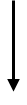 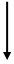 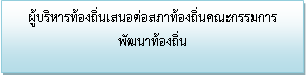 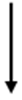 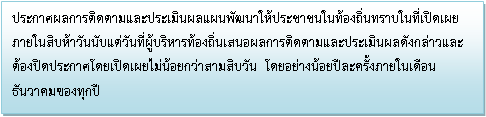 84. กรอบและแนวทางในการติดตามและประเมินผลแผนคณะกรรมการติดตามและประเมินผลแผนพัฒนา  ได้กำหนดกรอบและแนวทางในการติดตามและประเมินผลแผนพัฒนาของเทศบาลตำบลทุ่งผึ้ง  ตามระเบียบกระทรวงมหาดไทย ว่าด้วยการจัดทำแผนพัฒนาขององค์กรปกครองส่วนท้องถิ่น พ.ศ. ๒๕๔๘  และที่แก้ไขเพิ่มเติมถึง (ฉบับที่ ๓) พ.ศ.๒๕๖๑  หนังสือกระทรวงมหาดไทย  หนังสือกระทรวงมหาดไทย  ด่วนที่สุด ที่ มท 0810.3/ว 7467  ลงวันที่ 14 ธันวาคม 2563  เรื่อง แนวทางการจัดทำแผนพัฒนาขององค์กรปกครองส่วนท้องถิ่น (พ.ศ.2566-2570)   4.๑  กรอบเวลา (time & timeframe)  ความสอดคล้อง (relevance) ความพอเพียง (adequacy)  ความก้าวหน้า  (progress)  ประสิทธิภาพ (efficiency)  ประสิทธิผล (effectiveness)  ผลลัพธ์และผลผลิต (outcome and output)  การประเมินผลกระทบการประเมินผลกระบวนการ (process evaluation)  มีรายละเอียดดังนี้(๑)  กรอบเวลา (time & timeframe)	  การดำเนินโครงการเป็นไปตามห้วงเวลาที่กำหนดเอาไว้ในแผนการดำเนินงานหรือไม่  และเป็นห้วงเวลาที่ดำเนินการเหมาะสมต่อถูกต้องหรือไม่  มีความล่าช้าเกิดขึ้นหรือไม่   (๒)  ความสอดคล้อง (relevance)มีความสอดคล้องกับแผนพัฒนาเศรษฐกิจและสังคมแห่งชาติ แผนการบริหารราชการแผ่นดิน  ยุทธศาสตร์ประเทศ  ค่านิยมหลักของคนไทย  นโยบายของรัฐบาล  ยุทธศาสตร์และนโยบายของคณะรักษาความสงบแห่งชาติ (คสช.)  ยุทธศาสตร์การพัฒนากลุ่มจังหวัด  ยุทธศาสตร์การพัฒนาจังหวัด  ยุทธศาสตร์การพัฒนาองค์กรปกครองส่วนท้องถิ่นในเขตจังหวัด  แผนพัฒนาอำเภอ แผนพัฒนาตำบล แผนชุมชน  วิสัยทัศน์  พันธกิจ  จุดมุ่งหมายเพื่อการพัฒนา  แนวทางการการพัฒนา นโยบายผู้บริหาร  รวมทั้งปัญหา  ความต้องการของประชาคมและชุมชน (๓)  ความพอเพียง (adequacy)   		การบรรจุโครงการในแผนพัฒนาเป็นโครงการที่มีความจำเป็นต่อประชาชนในชุมชน  สามารถแก้ไขปัญหาที่เกิดขึ้นได้ในชุมชน และสามารถดำเนินการได้ตามอำนาจหน้าที่ของท้องถิ่น โดยคำนึงถึงงบประมาณของท้องถิ่น  (๔)  ความก้าวหน้า  (Progress) พิจารณาถึงความก้าวหน้าในอนาคตของท้องถิ่น  โดยพิจารณา๑)  ด้านโครงสร้างพื้นฐานมีโครงสร้างพื้นฐานที่ดี  มีถนนในการสัญจรไปมาได้สะดวก  ปลอดภัย  ประชาชนมีน้ำใช้ในการอุปโภค-บริโภคทุกครัวเรือน  ประชาชนมีไฟฟ้าใช้ครบทุกครัวเรือน และมีไฟฟ้าสาธารณะครบทุกจุด  มีแหล่งน้ำในการเกษตรพอเพียง  ๒)  ด้านงานส่งเสริมคุณภาพชีวิตเด็กได้รับการศึกษาบนพื้นฐานทุกคน  ผู้สูงอายุ  ผู้พิการ ผู้ป่วยเอดส์  ผู้ด้อยโอกาสได้รับการดูแลอย่างทั่วถึงกลุ่มอาชีพมีความแข้งแข็ง  โรคติดต่อ  โรคระบาด  โรคอุบัติใหม่ลดลง  สภาพความเป็นอยู่ดีขึ้น  มีที่อยู่อาศัยที่มีสภาพมั่นคงแข็งแรง  ประชาชนมีสุขภาพร่างกายแข็งแรง๓)  ด้านการจัดระเบียบชุมชนและการรักษาความสงบเรียบร้อยประชาชนได้รับความปลอดภัยในชีวิตและทรัพย์สิน  ชุมชนปลอดยาเสพติด  ปลอดการพนัน  อบายมุข  การทะเลาะวิวาท     						9๔)  ด้านเศรษฐกิจ พาณิชยกรรมและการท่องเที่ยว		มีการขยายตัวทางเศรษฐกิจ  การพาณิชยกรรมเพิ่มมากขึ้น มีการท่องเที่ยวในท้องถิ่นเพิ่มมากขึ้น  ประชาชนมีรายได้เพิ่มขึ้นและเพียงพอในการดำรงชีวิต  ๕)  ด้านทรัพยากรธรรมชาติและสิ่งแวดล้อม		ทรัพยากรธรรมชาติไม่ถูกทำลาย  สภาพแวดล้อมในชุมชนดีขึ้น ปราศจากมลภาวะที่เป็นพิษ ขยะในชุมชนลดลงและถูกกำจัดอย่างเหมาะสม  ๖)  ด้านศิลปะ  วัฒนธรรม  จารีตประเพณีและภูมิปัญญาท้องถิ่นศิลปะ  วัฒนธรรม จารีตประเพณีและภูมิปัญญาท้องถิ่นท้องถิ่นยังคงอยู่และได้รับการส่งเสริมอนุรักษ์สู่คนรุ่นต่อไป  ประชาชน  เด็กและเยาวชนในท้องถิ่นมีจิตสำนึก เกิดความตระหนัก และเข้ามามีส่วนร่วมในการอนุรักษ์ ฟื้นฟู และสืบสานภูมิปัญญาและคุณค่าความหลากหลายทางวัฒนธรรม ทั้งที่เป็นชีวิต ค่านิยมที่ดีงาม และความเป็นไทย  รวมทั้งได้เรียนรู้ความสำคัญ รู้จักวิถีชีวิต รู้ถึงคุณค่าของประวัติศาสตร์ในท้องถิ่น ความเป็นมาและวัฒนธรรมประเพณีของท้องถิ่น อันจะสร้างความภูมิใจและจิตสำนึกในการรักษาวัฒนธรรมประเพณีของท้องถิ่นสืบไป(๕)  ประสิทธิภาพ (efficiency)		ติดตามและประเมินโครงการที่ดำเนินการว่าสามารถดำเนินการได้บรรลุวัตถุประสงค์หรือไม่  มีผลกระทบเกิดขึ้นหรือไม่  ผู้เข้าร่วมโครงการมีความพึงพอใจหรือไม่  การดำเนินโครงการสามารถแก้ไขปัญหาของชุมชนได้หรือไม่  งบประมาณถูกใช้ไปอย่างประหยัดและคุ้มค่า ทรัพย์สินของ เช่น วัสดุ  อุปกรณ์  ครุภัณฑ์ ถูกใช้ไปอย่างคุ้มค่า  มีการบำรุงรักษาและซ่อมแซม  มีการปรับปรุงหรือไม่(๖)  ประสิทธิผล (effectiveness)  		ประชาชนมีความพึงพอใจมากน้อยเพียงใด  ปัญหาของชุมชนประชาชนได้รับการแก้ไขหรือไม่  มีผลกระทบต่อประชาชนในชุมชนหรือไม่  (๗)  ผลลัพธ์และผลผลิต (outcome and output)  		ประชาชน  ชุมชน  ได้รับอะไรจากการดำเนินโครงการของเทศบาล ซึ่งส่งผลไปถึงการพัฒนาจังหวัด  ภูมิภาคและระดับประเทศ      	(๘)  การประเมินผลกระทบการประเมินผลกระบวนการ (process evaluation) 		เป็นการประเมินถึงผลกระทบต่อชุมชนและสังคมและหน่วยงานที่เกี่ยวข้อง  โดยพิจารณาถึงผลกระทบต่อสุขภาพของประชาชน  สังคม  สภาพแวดล้อม  สิ่งแวดล้อม  ธรรมชาติ  เศรษฐกิจ ว่ามีผลกระทบเกิดขึ้นอย่างไร  สาเหตุจากอะไร  ประเมินผลกระบวนการการดำเนินงานโครงการ กระบวนการเหมาะสม ถูกต้องหรือไม่ 4.๒  การวิเคราะห์สภาพแวดล้อมของท้องถิ่น	คณะกรรมการติดตามและประเมินผลแผนพัฒนา  ดำเนินการวิเคราะห์สภาพแวดล้อมท้องถิ่น  ในระดับชุมชนและทั้งในเขตองค์กรปกครองส่วนท้องถิ่น  และรวมทั้งตำบล  โดยการวิเคราะห์สภาพแวดล้อมเป็นการวิเคราะห์สภาพแวดล้อมทั้งภายนอกและภายใน  ดังนี้ การวิเคราะห์สภาพแวดล้อมภายนอก		คณะกรรมการติดตามและประเมินผลแผนพัฒนา  ดำเนินการวิเคราะห์สภาพแวดล้อมภายนอก  เป็นการตรวจสอบ  ประเมินและกรองปัจจัยหรือข้อมูลจากสภาพแวดล้อมภายนอกที่มีผลกระทบต่อท้องถิ่น  เช่น สภาพเศรษฐกิจ เทคโนโลยี  การเมือง  กฎหมาย  สังคม  สิ่งแวดล้อม  วิเคราะห์เพื่อให้เกิดการ บูรณาการ (integration) ร่วมกันกับองค์กรปกครองส่วนท้องถิ่น  หน่วยงานราชการหรือรัฐวิสาหกิจ  การวิเคราะห์สภาพภายนอกนี้ เป็นการระบุถึงโอกาสและอุปสรรคที่จะต้องดำเนินการและแก้ไขปัญหาที่เกิดขึ้น10 การวิเคราะห์สภาพแวดล้อมภายใน  เป็นการตรวจสอบ ประเมินและกรองปัจจัยหรือข้อมูลจากสภาพแวดล้อมในท้องถิ่น ปัจจัยใดเป็นจุดแข็งหรือจุดอ่อนที่องค์กรปกครองส่วนท้องถิ่นจะแสวงหาโอกาสพัฒนาและหลีกเลี่ยงอุปสรรคที่อาจจะเกิดขึ้นได้  ซึ่งการติดตามและประเมินผลโดยกำหนดให้มีการวิเคราะห์สภาพแวดล้อมภายใน  สามารถทำได้หลายแนวทาง  เช่น  การวิเคราะห์ห่วงโซ่แห่งคุณค่าภายในท้องถิ่น (value-chain analysis)  การวิเคราะห์ปัจจัยภายในตามสายงาน (scanning functional resources)  เป็นการวิเคราะห์  ตรวจสอบ  ติดตามองค์กรปกครองส่วนท้องถิ่นเพื่อวิเคราะห์ถึงจุดแข็งและจุดอ่อน       4.๓  การติดตามประเมินผลแผนพัฒนา   ติดตามและประเมินผลแผนพัฒนาท้องถิ่น (พ.ศ. ๒๕๖๑ – ๒๕๖๕)  ปีงบประมาณ  พ.ศ. ๒๕๖4  รวมทั้งที่เพิ่มเติม  4.๔  ดำเนินการตรวจสอบในระหว่างการดำเนินโครงการพัฒนาและกิจกรรมที่ดำเนินการจริงทั้งหมดในพื้นที่ขององค์กรปกครองส่วนท้องถิ่นประจำปีงบประมาณนั้น  ว่าสามารถเป็นไปตามเป้าหมายที่ตั้งไว้หรือไม่4.๕  สรุปผลการดำเนินโครงการในแผนพัฒนา  4.๖  สรุปผลการประเมินความพึงพอใจ 4.๗  เปรียบเทียบผลการดำเนินงานในปีที่ผ่านมาละปีปัจจุบัน4.๘  เสนอแนะความคิดเห็นที่ได้จากการติดตามและประเมินผล  ติดตามและประเมินผลยุทธศาสตร์และโครงการตามแนวทางการพิจารณาการติดตามและประเมินผลยุทธศาสตร์  และตามแนวทางการพิจารณาการติดตามและประเมินผลโครงการ  เพื่อความสอดคล้องแผนพัฒนาท้องถิ่น (พ.ศ. ๒๕๖๑ – ๒๕๖๕)  ประจำปีงบประมาณ พ.ศ. ๒๕๖๔5. ระเบียบ วิธีการในการติดตามและประเมินผล	ระเบียบ วิธีในการติดตามและประเมินผล วิธีการในการติดตามและประเมินผลแผนพัฒนา  ซึ่งต้องกำหนดวิธีการติดตามและประเมิน  กำหนดห้วงเวลาในการติดตามและประเมินผล  โดยมีองค์ประกอบที่สำคัญ  ๒  ประการ  ดังนี้5.๑  ระเบียบในการติดตามและประเมินผลแผนพัฒนา  ระเบียบวิธีในการติดตามและประเมินผลแผนพัฒนา  มีองค์กระกอบ  ๔  ประการ  ดังนี้		(๑)  ผู้เข้าร่วมติดตามและประเมินผล  ได้แก่  คณะกรรมการติดตามและประเมิน  ผู้รับผิดชอบแผนพัฒนา  สมาชิกสภา  ประชาชนในท้องถิ่น  ผู้มีส่วนเกี่ยวข้อง  และผู้มีส่วนได้เสีย (stakeholders) ในท้องถิ่น  ผู้รับผิดชอบโครงการ  		(๒)  ขั้นตอนในการติดตามและประเมินผล (รายละเอียดตามหัวข้อที่ ๓ ข้างต้น)		(๓)  ห้วงระยะเวลาในการติดตามและประเมินผล			คณะกรรมการต้องดำเนินการติดตามรายงานผลและเสนอความเห็นซึ่งได้จากการติดตามและประเมินผลแผนพัฒนาท้องถิ่นต่อผู้บริหารท้องถิ่น  เพื่อให้ผู้บริหารท้องถิ่นเสนอต่อสภาท้องถิ่น  และคณะกรรมการพัฒนาท้องถิ่น  พร้อมทั้งประกาศผลการติดตามและประเมินผลแผนพัฒนาให้ประชาชนในท้องถิ่นทราบในที่เปิดเผยภายในสิบห้าวันนับแต่วันรายงานผลและเสนอความเห็นดังกล่าว และต้องปิดประกาศไว้เป็นระยะเวลาไม่น้อยกว่าสามสิบวันโดยอย่างน้อยปีละหนึ่งครั้งภายในเดือนธันวาคมของทุกปี  (๔)  เครื่องมือ  อันได้แก่  เครื่องมือ  อุปกรณ์  สิ่งที่ใช้เป็นสื่อสำหรับการติดตามและประเมินผล เพื่อใช้ในการรวบรวมข้อมูลแผนพัฒนาที่ได้กำหนดขึ้น  ซึ่งมีผลต่อการพัฒนาท้องถิ่น  ข้อมูลดังกล่าวเป็นได้ทั้งข้อมูลเชิงปริมาณ  และข้อมูล11เชิงคุณภาพ  มีความจำเป็นและสำคัญในการนำมาหาค่าและผลของประโยชน์ที่ได้รับจากแผนพัฒนา  เป็นแบบสอบถาม  แบบวัดคุณภาพแผน  แบบติดตามและประเมินผลโครงการสำหรับแผนพัฒนาเพื่อความสอดคล้องของยุทธศาสตร์และโครงการ  แบบตัวบ่งชี้ของการปฏิบัติงาน  แบบบันทึกข้อมูล  แบบรายงาน  เพื่อนำไปวิเคราะห์ทางสถิติ  และการหาผลสัมฤทธิ์โดยรูปแบบต่างๆ ที่สอดคล้องกับบริบทของท้องถิ่น  (๕)  กรรมวิธี  อันได้แก่ 		เป็นเป็นวิธีการติดตามและประเมินผล จะต้องศึกษาเอกสารที่เกี่ยวข้องกับยุทธศาสตร์  ซึ่งเป็นการตรวจดูเอกสารหลักฐานต่างๆ ที่เป็นทรัพย์สินขององค์กรปกครองส่วนท้องถิ่น  ที่เกี่ยวข้องกับการพัฒนาท้องถิ่น  โดยดำเนินตรวจสอบเอกสารหลักฐานต่างๆ  อันได้แก่แผนพัฒนา  แผนการดำเนินการ  เทศบัญญัติงบประมาณรายจ่าย  การลงนามในสัญญา  การเบิกจ่ายงบประมาณ  เอกสารการดำเนินโครงการ  ทรัพย์สินต่างๆ มีอยู่จริงหรือไม่  สภาพของทรัพย์สินนั้นเป็นอย่างไร อันได้แก่  ครุภัณฑ์  ที่ดินและสิ่งก่อสร้าง  กลุ่มผลประโยชน์ต่างๆ เพื่อตรวจดูว่าดำเนินการให้เป็นไปตามวัตถุประสงค์และได้รับผลตามที่ตั้งไว้หรือไม่ โดยการเก็บข้อมูล วิเคราะห์ข้อมูล (data analysis) 5.๒  วิธีในการติดตามและประเมินผล(๑)  การออกแบบการติดตามและประเมินผล  ดำเนินการออกแบบการติดตามประเมินผล  เริ่มจากการเก็บรวบรวมข้อมูล  การนำข้อมูลมาวิเคราะห์  เปรียบเทียบ  การค้นหาผลกระทบของการดำเนินโครงการ ผลกระทบต่อองค์กรสอบถามข้อมูลจากผู้รับผิดชอบโครงการ  นำมาวิเคราะห์ปัญหา  สรุปผลเสนอแนะการแก้ไขปัญหา  (๒)  วิธีการเก็บรวมรวมข้อมูลการติดตามและประเมินผลแผนพัฒนา  โดยดำเนินการเก็บข้อมูลจากแผนยุทธศาสตร์การพัฒนา  แผนพัฒนาท้องถิ่น  แผนการดำเนินการ  เทศบัญญัติงบประมาณรายจ่าย  เอกสารการเบิกจ่าย  ภาพถ่าย  ทะเบียนทรัพย์สิน  เอกสารการดำเนินโครงการจากผู้รับผิดชอบโครงการ  ลงพื้นที่ตรวจสอบ  สอบถามประชาชนในพื้นที่6. เครื่องมือที่ใช้ในการติดตามและประเมินผล	สิ่งที่จะทำให้การติดตามและประเมินผลมีประสิทธิภาพก็คือเครื่องมือที่ใช้ในการดำเนินการติดตามประเมินผลตามที่กล่าวไปแล้วในระเบียบวิธีการติดตามและประเมินผล  คณะกรรมการได้พิจารณาเครื่องมือที่ใช้ในการติดตามและประเมินผลแผนพัฒนา ดังนี้  การติดตามและประเมินผลแผนพัฒนาจะต้องดำเนินการการวัดผลในเชิงปริมาณและเชิงคุณภาพ      	(๑)  การวัดผลในเชิงปริมาณ (Quantity)  โดยเครื่องมือที่ใช้ในการติดตามและประเมินผลในเชิงปริมาณ  (๑.๑)  แบบประเมินผลการดำเนินงานขององค์กรปกครองส่วนท้องถิ่นตามยุทธศาสตร์การพัฒนา			(๑.๒)  ข้อมูลจากระบบสารสนเทศการบริหารจัดการเพื่อการวางแผนและประเมินผลการใช้จ่ายงบประมาณขององค์กรปกครองส่วนท้องถิ่น (E-plan :  Electronic Plan)    						(๒)  การวัดผลในเชิงคุณภาพ (Quality)  มีการวัดผลดังนี้  (๒.๑)  แบบการกำกับการจัดทำแผนพัฒนาท้องถิ่น (พ.ศ.๒๕๖๑ – ๒๕๖๕)  12     (๒.๒)  การติดตามและประเมินผลแผนพัฒนาท้องถิ่น ตามแนวทางการพิจารณาการติดตามและประเมินผลยุทธศาสตร์ และตามแนวทางการพิจารณาการติดตามและประเมินผลโครงการ  เพื่อความสอดคล้องแผนพัฒนาท้องถิ่น  (พ.ศ. ๒๕๖๑ – ๒๕๖๕)(๒.๓)  การติดตามและประเมินผลโครงการตาม การเบิกจ่ายงบประมาณ  คงเหลือ  และผลสำเร็จของโครงการ  โดยให้ผู้รับผิดชอบโครงการเป็นผู้รับผิดชอบดำเนินการติดตามโครงการโดยผู้รับผิดชอบโครงการอาจมอบหมายให้บุคคล หรือคณะกรรมการ  หรือ คณะทำงาน  กำหนดแบบและวิธีการติดตามและประเมินได้ตามความเหมาะสม(๒.๔)  การสำรวจความพึงพอใจในการวัดผลเชิงคุณภาพโดยภาพรวม  โดยได้มีการประเมินความพึงพอใจ  ซึ่งการประเมินความพึงพอใจทำให้ทราบถึงผลเชิงคุณภาพในการดำเนินงานของเทศบาลในภาพรวม  โดยเครื่องมือที่ใช้ในการประเมินความพึงพอใจ  มีดังนี้แบบที่  ๓/๒  แบบประเมินความพึงพอใจต่อผลการดำเนินงานของเทศบาลตำบลทุ่งผึ้งในภาพรวมแบบที่  ๓/๓  แบบประเมินความพึงพอใจต่อผลการดำเนินงานของเทศบาลตำบลทุ่งผึ้งในแต่ละยุทธศาสตร์แบบที่  ๓/๔  แบบประเมินความพึงพอใจของผู้รับบริการในงานบริการของเทศบาลตำบลทุ่งผึ้งการติดตามและประเมินผลแผนพัฒนา 7. ประโยชน์ของการติดตามและประเมินผลแผนพัฒนา๑)  ทำรู้ว่าการนำนโยบายไปปฏิบัติมีสมรรถภาพในการจัดการและบริหารมากน้อยเพียงใด๒)  เห็นจุดสำคัญที่จะต้องปรับปรุงแก้ไขอย่างชัดเจน  ทั้งวัตถุประสงค์ของแผนงาน  ขั้นตอนการปฏิบัติ  ทรัพยากรที่ต้องใช้ ช่วงเวลาที่จะต้องกระทำให้เสร็จ  ซึ่งจะทำให้แผนงานมีความเหมาะสมต่อการนำไปปฏิบัติให้บรรลุวัตถุประสงค์อย่างมีประสิทธิภาพยิ่งขึ้น                        ๓)  ทำให้ทราบว่าจะต้องเปลี่ยนแปลงโครงการอย่างไรบ้างให้เหมาะสม  ระดับการเปลี่ยนแปลงมากน้อยแค่ไหน  การเปลี่ยนแปลงจะก่อให้เกิดผลกระทบอะไรบ้าง  อาทิ  เช่น  การเปลี่ยนแปลงวัตถุประสงค์บางส่วน การเปลี่ยนแนวทางการปฏิบัติ  หรือการเปลี่ยนแปลงหน่วยงานที่รับผิดชอบการนำโครงการไปปฏิบัติ เป็นต้น๔)  ทำให้ทราบว่ามาตรการหรือกิจกรรมที่ใช้อยู่มีข้อบกพร่องอะไรบ้าง  ข้อบกพร้องดังกล่าวเกิดจากสาเหตุอะไร  เพื่อนำมาประมวลผลเพื่อแสวงหาแนวทางแก้ไขปรับปรุงมาตรการใหม่ให้เหมาะสมต่อการนำไปปฏิบัติให้บรรลุวัตถุประสงค์ยิ่งขึ้น๕)  ทำให้ทราบว่าขั้นตอนใดบ้างที่มีปัญหาอุปสรรค  และปัญหาอุปสรรคเหล่านั้นเกิดจากสาเหตุอะไร  เมื่อทราบข้อมูลทั้งหมด  การประเมินผลจะเป็นเครื่องมือสำคัญในการปรับปรุงขั้นตอนการทำงานของแผนงานให้มีความกระจ่างชัด  เพื่อขจัดปัญหาอุปสรรคที่เกิดขึ้นในแต่ละขั้นตอนให้หมดไป๖)  ทำให้ทราบว่าแผนงานที่นำไปปฏิบัติมีจุดแข็ง (stregths) และจุดอ่อน (weaknesses)  อะไรบ้าง และจุดอ่อนที่พบเกิดจากสาเหตุอะไรและจะแก้ไขได้อย่างไร  เมื่อได้ทำการวิเคราะห์ข้อมูลครบถ้วนแล้ว ผลการวิเคราะห์จะนำไปสู่การพัฒนาแผนงานให้มีความเหมาะสม และมีประสิทธิภาพยิ่งขึ้น7)  การประเมินจะชี้ให้เห็นว่าแนวความคิดริเริ่มใหม่ในการแก้ไขปัญหาของท้องถิ่นประสบความสำเร็จตามวัตถุประสงค์ที่กำหนดไว้เพียงใด มีปัญหาและอุปสรรคในการดำเนินงานอย่างไรบ้าง และปัญหาอุปสรรคเหล่านี้ได้ผลเพียงใด  และหรือจะต้องปรับปรุงในส่วนใดบ้าง  138)  การประเมินจะทำให้เกิดความกระจ่างชัดว่าโครงการใดที่นำไปปฏิบัติแล้วได้ผลดีสมควรจะขยายโครงการให้ครอบคลุมกว้างขาวยิ่งขึ้นหรือโครงการใดมีปัญหาอุปสรรคมากและไม่สอดคล้องกับการแก้ไขปัญหาของสังคมควรจะยุติโครงการเสียเพื่อลดความสูญเสียให้น้อยลง  หรือในกรณีที่มีโครงการทีมีลักษณะแข่งขันกันการประเมินผลจะทำให้ทราบว่าโครงการใดมีประสิทธิภาพในการแก้ไขปัญหาของสาธารณชนสมควรสนับสนุนให้ดำเนินการต่อไป ส่วนโครงการที่ไม่ประสบความสำเร็จ หรือให้ผลตอบแทนน้อยกว่ามาก ก็ควรยกเลิกทิ้งเสียคณะกรรมการติดตามและประเมินผลแผนพัฒนาเทศบาลตำบลทุ่งผึ้ง	1. นายประกอบ	สมเพราะ		ประธานกรรมการ			2. 		กรรมการ				3. นายสมคิด	หลีกเลี่ยง		กรรมการ				4. นางวาสนา	ใจหมั้น		กรรมการ				5. นายสุรศักดิ์	มากุลต๊ะ		กรรมการ				6. นายเกษม	ทำไว		กรรมการ				7. นายถาวร	เกษณา		กรรมการ				8. นางสาวณันท์นภัส   มีอำมาตย์		กรรมการ				9. นายบุญมา	จักร์รถ		กรรมการ				10. นายน้อย	นวลแก้ว		กรรมการ                              		11. นายอภิเดช	     อินต๊ะวิชัย		กรรมการ/เลขานุการ	14ส่วนที่ 2การติดตามและประเมินผลแผน1  สรุปผลการติดตามและประเมินผล ปีงบประมาณ พ.ศ.2564   1.1 ยุทธศาสตร์การพัฒนา ปีงบประมาณ พ.ศ. 2564 	1.1.1 แผนยุทธศาสตร์การพัฒนาเทศบาลตำบลทุ่งผึ้งเป็นแผนยุทธศาสตร์ที่กำหนด ระยะเวลา 5 ปี พ.ศ. 2561 – 2565 ซึ่งเป็นแผนพัฒนาเศรษฐกิจและสังคมของเทศบาลตำบลทุ่งผึ้ง ที่กำหนดยุทธศาสตร์และแนวทางการพัฒนาของเทศบาลตำบลทุ่งผึ้ง ซึ่งแสดงถึงวิสัยทัศน์พันธกิจ และจุดมุ่งหมายเพื่อการพัฒนาในอนาคต โดยสอดคล้องกับแผนพัฒนาเศรษฐกิจและสังคมแห่งชาติแผนการบริหาร ราชการแผ่นดิน ยุทธศาสตร์การพัฒนาจังหวัดลำปาง แผนพัฒนาอำเภอ และแผนชุมชนของหมู่บ้าน ตำบลทุ่งผึ้ง	1.1. แผนยุทธศาสตร์การพัฒนาของเทศบาลตำบลทุ่งผึ้ง มีรายละเอียด ดังนี้	     1) ยุทธศาสตร์ ประกอบด้วย 		1. การพัฒนาโครงสร้างพื้นฐาน 		2. การอนุรักษ์ทรัพยากรธรรมชาติและสิ่งแวดล้อม		3. การพัฒนาสังคม/ชุมชนและความสงบเรียบร้อย		4. การพัฒนาเศรษฐกิจ		5. การบริหารและพัฒนาองค์กร	2)	พันธกิจ ประกอบด้วย		พันธกิจที่ 1 ด้านโครงสร้างพื้นฐาน 		- ประชาชนได้รับความสะดวก ปลอดภัย ในการคมนาคม ขนส่ง 		- ประชาชนมีน้ำอุปโภค และแหล่งน้ำ เพื่อการเกษตรอย่างเพียงพอ 		- ประชาชนมีระบบสาธารณูปโภค ขั้นพื้นฐาน ใช้ทุกครัวเรือน		พันธกิจที่ 2 ด้านทรัพยากรธรรมชาติและสิ่งแวดล้อม 		- ทรัพยากรธรรมชาติสิ่งแวดล้อมและแหล่งท่องเที่ยวได้รับการพัฒนาและฟื้นฟู		- มีสถานที่ท่องเที่ยงได้รับความนิยม - พื้นที่ภายในตำบลสะอาด เป็นเมืองน่าอยู่ 		- มีการกำจัดขยะมูลฝอย สิ่งปฏิกูล อย่างถูกวิธีไม่ส่งผลกระทบต่อสิ่งแวดล้อม มีการระบายน้ำ เสียได้		  มาตรฐาน		- ประชาชนมีจิตสำนึกในการอนุรักษ์ และรักษาทรัพยากรธรรมชาติ15		พันธกิจที่ 3 การพัฒนาสังคม/ชุมชนและความสงบเรียบร้อย		- ประชาชนในท้องถิ่นได้รับการศึกษาและการรับรู้ข้อมูลข่าวสารตลอดเวลา 			- ศิลปวัฒนธรรมพื้นบ้าน ประเพณีท้องถิ่นได้รับการสืบทอด		- ภูมิปัญญาท้องถิ่นได้รับการถ่ายทอด และฟื้นฟู		- เด็ก สตรี คนชราและผู้พิการได้รับการช่วยเหลือ 		- คุณภาพชีวิตทรัพย์สินของประชาชนมีความปลอดภัย		- มีการป้องกันและควบคุมสาธารณภัยล่วงหน้า - ประชาชนผู้ประสบภัยได้รับการ ช่วยเหลืออย่าง		รวดเร็ว ทันเหตุการณ์		พันธกิจที่ 4 การพัฒนาเศรษฐกิจ		- ประชาชนมีรายได้เพิ่มขึ้น พอเพียงต่อรายจ่ายและสามารถพึ่งตนเองได้ 		- ชุมชนมีความรู้ในการประกอบอาชีพ และกิจกรรมการผลิตอย่างพอเพียง 		- มีอัตราเงินทุนหมุนเวียนภายในชุมชนเพิ่มขึ้น			พันธกิจที่ 5 การบริหารและพัฒนาองค์กร			- ท้องถิ่นมีแผนงานในการบริหารพัฒนา			- ประชาชนมีส่วนร่วมในการบริหารพัฒนาท้องถิ่นของตนเองมากขึ้น 			- เจ้าหน้าที่มีการบริหารงานอย่างมีประสิทธิภาพ รวดเร็ว และเกิดประโยชน์สูงสุดต่อประชาชน			- ประชาชนมีความเข้าใจในการบริหารปกครอง ในรูปแบบองค์กรปกครองส่วนท้องถิ่น		3) เป้าประสงค์ ประกอบด้วย 			1. พัฒนาแหล่งน้ำให้ครอบคลุมทุกหมู่บ้าน ได้แก่ ขุดลอกคลอง,ก่อสร้าง/ซ่อมแซมฝายน้ำล้น, ขุด 			สระกักเก็บน้ำ ก่อสร้าง/ซ่อมแซมทางระบายน้ำ 			2. พัฒนาเส้นทางการคมนาคมให้ได้มาตรฐานได้แก่ ก่อสร้าง/ปรับปรุง/ซ่อมแซม เช่น ถนนลูกรัง 			ถนน คสล. ถนนลาดยาง                                                                                                                                                                                                                    			3. พัฒนาระบบสาธารณูปโภคและสาธารณูปการให้ครอบคลุมทุกหมู่บ้านได้แก่ ก่อสร้างระบบ 				ประปา, ขยายเขตไฟฟ้า ติดตั้ง/ซ่อมแซมไฟฟ้าสาธารณะ 			4. พัฒนาทรัพยากรดินที่ใช้เพื่อการเกษตร 			5. พัฒนาและส่งเสริมการลงทุนการพาณิชยกรรม อุตสาหกรรมและเกษตรกรรมอย่างเป็นระบบ 			6. พัฒนาและส่งเสริมการท่องเที่ยว 			7. ส่งเสริมและสนับสนุนประชาชนมีอาชีพและรายได้เพิ่มขึ้นและมั่งคง 			8. จัดสวัสดิการสงเคราะห์ให้แก่ผู้สูงอายุ/ผู้พิการ ผู้ป่วยเอดส์ และผู้ด้อยโอกาส 			9. ส่งเสริมและสนับสนุนพัฒนาด้านการศึกษาให้มีคุณภาพ 			10. ส่งเสริมและสนับสนุนให้ประชาชนมีสุขภาพที่ดีและปลอดภัยจากโรคติดต่อ 			11. ส่งเสริมและสนับสนุนให้ประชาชนได้ออกกำลังกายเพื่อสุขภาพ 			12. ส่งเสริมและสนับสนุนให้ประชาชนเล่นกีฬาและพัฒนาตนเองสู่ความเป็นเลิศทางกีฬา 			13. อนุรักษ์ ฟื้นฟู บูรณะ และสืบทอดวัฒนธรรม ประเพณี ภูมิปัญญาท้องถิ่นอันดีงาม 			14. ส่งเสริมและสนับสนุนองค์ความรู้เกี่ยวกับศาสนา ศิลปวัฒนธรรม ประเพณีและภูมิปัญญา 				ท้องถิ่น			15. ส่งเสริมและสนับสนุนการจัดทำผังเมืองทุกประเภทและผังชุมชนเป็นแนวทางการพัฒนา 				ท้องถิ่น 			16. ส่งเสริมป้องกันและบรรเทาสาธารณภัยต่างๆ พร้อมทั้งช่วยเหลือผู้ประสบภัยฯ 16			17. ส่งเสริมการรักษาความสงบเรียบร้อยและความปลอดภัยในชีวิตและทรัพย์สิน 			18. ส่งเสริมและสนับสนุนการเฝ้าระวังการแพร่ระบาดของยาเสพติดทุกประเภทในชุมชน 			19. ส่งเสริมและสนับสนุน รณรงค์ให้เด็ก เยาวชนและประชาชน ละ เลิก และไม่เกี่ยวข้องกับยา 				     เสพติด 			20. ส่งเสริมและสนับสนุนการบำบัดฟื้นฟูสภาพร่างกายและจิตใจของผู้เสพยาเสพติดให้คืนสู่ 				     สภาพปกติ 			21. ส่งเสริมและสนับสนุนการอนุรักษ์ทรัพยากรธรรมชาติ 			22. ส่งเสริมให้ทุกภาคส่วนมีส่วนร่วมในการจัดการทรัพยากรธรรมชาติและสิ่งแวดล้อม 			23. ส่งเสริมและสนับสนุนการใช้พลังงานทดแทนเพื่อชุมชน 			24. ส่งเสริมและสนับสนุนให้ทุกภาคส่วนมีส่วนร่วมในการพัฒนาท้องถิ่น			25. พัฒนาบุคลากรของท้องถิ่นให้มีความรู้ความสามารถเพิ่มขึ้นและประชาชนได้รับบริการที่ดี 				26. ส่งเสริมระบบธรรมาภิบาลในการพัฒนาท้องถิ่น 			27. ส่งเสริมการปกครองในระบอบประชาธิปไตยอันมีพระมหากษัตริย์เป็นประมุข			28. เตรียมความพร้อมให้องค์กรปกครองส่วนท้องถิ่นรองรับการเข้าสู่ประชาคมอาเซียน	4 ) ตัวชี้วัด		1. ระยะทางถนน ท่อระบายน้ำที่ได้ดำเนินการก่อสร้างปรับปรุงและซ่อมแซม		2. จำนวนครัวเรือนที่ได้รับบริการระบบสาธารณูปโภค สาธารณูปการ		3. จำนวนครัวเรือนที่ได้รับประโยชน์จากการพัฒนาแหล่งน้ำ		4. จำนวนแหล่งน้ำเพื่อการเกษตรและอุปโภค บริโภคที่ได้รับการพัฒนา		5. ร้อยละของผู้เข้าร่วมโครงการมีความพึงพอใจ		6. จำนวนสตรีตำบลที่ได้รับการพัฒนาศักยภาพบทบาทสตรี		7. จำนวนศูนย์เรียนรู้ด้านเศรษฐกิจพอเพียงตามแนวพระราชดำริที่เพิ่มขึ้น		8. ร้อยละของผู้สูงอายุ ผู้พิการ และผู้ป่วยเอดส์ มีความพึงพอใจ		9. จำนวนผู้ยากไร้ที่ได้รับการสงเคราะห์		10. จำนวนผู้สูงอายุ ผู้พิการที่ได้เข้ารับการพัฒนาศักยภาพ		11. ร้อยละของนักเรียนที่เข้าร่วมโครงการมีความพึงพอใจ		12. ร้อยละของนักเรียนที่ได้รับการพัฒนาทางด้านภาษา และเทคโนโลยีสารสนเทศ		13. ร้อยละของประชาชนที่เข้าร่วมโครงการด้านสาธารณสุขมีความพึงพอใจ		14. ร้อยละของประชาชนที่เข้าร่วมกิจกรรมการออกกำลังกายมีความพึงพอใจ		15. จำนวนสถานที่ เครื่องออกกำลังกายเพิ่มขึ้น		16. ร้อยของประชาชนที่เข้าร่วมงานรัฐพิธีมีความพึงพอใจ		17. ร้อยละของประชาชนจำนวนประชาชนที่มีสิทธิเลือกตั้งมาใช้สิทธิ		18. ร้อยละของจำนวนประชาชนที่ได้เป็นสมาชิก อปพร.		19. ร้อยละของผู้ประสบภัยต่างๆได้รับความช่วยเหลือมีความพึงพอใจ		20. จำนวนกลุ่มที่มีส่วนร่วมในการอนุรักษ์ทรัพยากรธรรมชาติและสิ่งแวดล้อม		21. จำนวนพื้นป่าเพื่อการอนุรักษ์และป่าเศรษฐกิจเพิ่มขึ้น		22. ร้อยละของประชาชนมีความพึงพอใจต่อการปรับปรุงภูมิทัศน์ภายในตำบล		23. จำนวนที่ดินสาธารณะประโยชน์ได้รับการคุ้มครองป้องกันไม่ให้มีการบุกรุก			24. ร้อยละของประชาชนที่ร่วมสืบสาน ศาสนา ศิลปวัฒนธรรม จารีตประเพณีและ17		      ภูมิปัญญาท้องถิ่นมีความพึงพอใจ		25. จำนวนกิจกรรม/โครงการที่สนับสนุนองค์ความรู้เกี่ยวกับศาสนา ศิลปวัฒนธรรม จารีต		     ประเพณีและภูมิปัญญาท้องถิ่น		26. ร้อยละของประชาชนที่เข้ามามีส่วนร่วมในการพัฒนาท้องถิ่นมีความพึงพอใจ		27. ร้อยละของประชาชนที่เข้ารับการให้บริการงานของท้องถิ่นมีความพึงพอใจ		28. ร้อยละจำนวนคณะผู้บริหาร สมาชิกสภาอบต. และบุคลากรท้องถิ่นได้รับการพัฒนา		      ศักยภาพเพิ่มขึ้น		29. ร้อยละของเด็ก เยาวชน และประชาชนที่เข้าร่วมโครงการป้องกันและแก้ไขปัญหา		      ยาเสพติดมีความพึงพอใจ		30. จำนวนกล้องวงจรปิดได้รับการติดตั้งเพิ่มขึ้น			31. ร้อยละของจำนวนเด็ก เยาวชน ประชาชนได้เข้าร่วมโครงการป้องกันและแก้ไขปัญหา			     ยาเสพติดตามเป้าหมาย	5) ค่าเป้าหมาย		1. ระยะทางถนน ท่อระบายน้ำที่ได้ดำเนินการก่อสร้างปรับปรุงและซ่อมแซม		2. จำนวนครัวเรือนที่ได้รับบริการระบบสาธารณูปโภค สาธารณูปการ		3. จำนวนครัวเรือนที่ได้รับประโยชน์จากการพัฒนาแหล่งน้ำ		4. จำนวนแหล่งน้ำเพื่อการเกษตรและอุปโภค บริโภคที่ได้รับการพัฒนา		5. ร้อยละของผู้เข้าร่วมโครงการมีความพึงพอใจ		6. จำนวนสตรีตำบลที่ได้รับการพัฒนาศักยภาพบทบาทสตรี		7. ร้อยละของผู้สูงอายุ ผู้พิการ และผู้ป่วยเอดส์ มีความพึงพอใจ		8. จำนวนผู้ยากไร้ที่ได้รับการสงเคราะห์		9. จำนวนผู้สูงอายุ ผู้พิการที่ได้เข้ารับการพัฒนาศักยภาพ		10. ร้อยละของนักเรียนที่เข้าร่วมโครงการมีความพึงพอใจ		11. ร้อยละของประชาชนที่เข้าร่วมโครงการด้านสาธารณสุขมีความพึงพอใจ		12. ร้อยละของประชาชนที่เข้าร่วมกิจกรรมการออกกำลังกายมีความพึงพอใจ		13. ร้อยของประชาชนที่เข้าร่วมงานรัฐพิธีมีความพึงพอใจ		14. ร้อยละของประชาชนที่มีสิทธิเลือกตั้งมาใช้สิทธิ		15. ร้อยละของจำนวนประชาชนที่ได้เป็นสมาชิก อปพร.		16. ร้อยละของผู้ประสบภัยต่าง ๆ ได้รับความช่วยเหลือมีความพึงพอใจ		17. จำนวนประชาชนที่มีส่วนร่วมในการอนุรักษ์ทรัพยากรธรรมชาติและสิ่งแวดล้อม		18. ร้อยละของประชาชนมีความพึงพอใจต่อการปรับปรุงภูมิทัศน์ภายในตำบล		19. จำนวนที่ดินสาธารณะประโยชน์ได้รับการคุ้มครองป้องกันไม่ให้มีการบุกรุก		20. ร้อยละของประชาชนที่ร่วมสืบสาน ศาสนา ศิลปวัฒนธรรม จารีตประเพณีและภูมิ		      ปัญญาท้องถิ่นมีความพึงพอใจ			21. จำนวนกิจกรรม/โครงการที่สนับสนุนองค์ความรู้เกี่ยวกับศาสนา ศิลปวัฒนธรรม จารีต		      ประเพณีและภูมิปัญญาท้องถิ่น		22. ร้อยละของประชาชนที่เข้ามามีส่วนร่วมในการพัฒนาท้องถิ่นมีความพึงพอใจ		23. ร้อยละของประชาชนที่เข้ารับการให้บริการงานของท้องถิ่นมีความพึงพอใจ		24. ร้อยละของจำนวนคณะผู้บริหาร สมาชิกสภาฯ และบุคลากรท้องถิ่นได้รับ18		      การพัฒนาศักยภาพเพิ่มขึ้น		25. ร้อยละของเด็ก เยาวชน และประชาชนที่เข้าร่วมโครงการป้องกันและแก้ไขปัญหายาเสพติด		      มีความพึงพอใจ		๒6. ร้อยละของจำนวนเด็ก เยาวชน ประชาชนได้เข้าร่วมโครงการป้องกันและแก้ไขปัญหายา		      เสพติดตามเป้าหมาย	6) กลยุทธ์		1. พัฒนาการคมนาคมและการขนส่ง		2. พัฒนาสาธารณูปโภคและสาธารณูปการ		3. พัฒนาแหล่งน้ำเพื่อการเกษตรและอุปโภค บริโภค		4. ส่งเสริมอาชีพเพื่อเพิ่มรายได้ให้แก่ประชาชน		5. ส่งเสริมการจัดสวัสดิการสังคม		6. ส่งเสริมการศึกษาให้แก่ประชาชนอย่างมีคุณภาพและทั่วถึง		7. ส่งเสริมสุขภาพให้ประชาชนมีสุขภาพที่ดี		8. ส่งเสริมให้เด็กและประชาชนได้ออกกำลังกายและสามารถพัฒนาตนเองสู่ความเป็นเลิศ		9. ส่งเสริมการปกครองในระบอบประชาธิปไตยอันมีพระมหากษัตริย์ทรงเป็นประมุข		10. ส่งเสริมการป้องกันและและบรรเทาสาธารณภัย		11. ส่งเสริมรักษาความสงบเรียบร้อยและความปลอดภัยในชีวิตและทรัพย์สิน		12. ส่งเสริมการอนุรักษ์ทรัพยากรธรรมชาติและสิ่งแวดล้อม		13. พัฒนาบำรุงรักษา ดินและน้ำ		14. ส่งเสริมอนุรักษ์และสืบสาน ศาสนา ศิลปวัฒนธรรม จารีตประเพณี และภูมิปัญญาท้องถิ่น		15. สนับสนุนองค์ความรู้เกี่ยวกับศาสนา ศิลปวัฒนธรรม จารีตประเพณี และภูมิปัญญาท้องถิ่น		16. ส่งเสริมให้ทุกภาคส่วนมีส่วนร่วมในการพัฒนาท้องถิ่น		17. เพิ่มประสิทธิภาพการปฏิบัติราชการและการให้บริการประชาชน		18. เสริมสร้างระบบคุณธรรม จริยธรรม ให้กับผู้บริหารและบุคลาท้องถิ่น		19. ส่งเสริมและสนับสนุนการเฝ้าระวังการแพร่ระบาดของยาเสพติดทุกชนิดในชุมชน		20. รณรงค์ให้เด็ก เยาวชน และประชาชน ละ เลิก และไม่เกี่ยวข้องกับยาเสพติด		21. ส่งเสริมสนับสนุนการฟื้นฟูสภาพร่างกายและจิตใจของผู้เสพยาเสพติดให้คืนสู่สังคมในสภาพปกติ	7) จุดยืนทางยุทธศาสตร์ (Positioning)		เทศบาลตำบลทุ่งผึ้ง มีจุดยืนทางยุทธศาสตร์ กลไกหลักในการสร้างการมีส่วนร่วมและพัฒนาศักยภาพของประชาชนเพื่อให้ชุมชนมีความเข้มแข็ง การพัฒนาโครงสร้างพื้นฐาน ระบบสาธารณูปโภค สาธารณูปการได้มาตรฐานและเพียงพอต่อความต้องการของประชาชน การพัฒนาแหล่งน้ำเพื่อการเกษตร และอุปโภค บริโภคที่เพียงพอต่อความต้องการของประชาชน การส่งเสริมอาชีพและรายได้เพียงพอตามแนวทางเศรษฐกิจพอเพียง การจัดสวัสดิการสังคม เบี้ยยังชีพอย่างทั่วถึง ส่งเสริมการศึกษาที่มีคุณภาพ การส่งเสริมและสนับสนุนการอนุรักษ์ ศาสนา ศิลปวัฒนธรรม จารีตประเพณี และภูมิปัญญาท้องถิ่น ส่งเสริมการสาธารณสุขเพื่อการมีสุขภาพทางกายและจิตที่ดี ส่งเสริมเครือข่ายประชาชน กลุ่มอาสาสมัครในการจัดระเบียบชุมชน สังคม และการรักษาความสงบเรียบร้อย การบริหารจัดการ และอนุรักษ์ทรัพยากรธรรมชาติและสิ่งแวดล้อม พัฒนาระบบธรรมาภิบาลและการบริหารกิจการบ้านเมืองที่ดีในการบริหารและบริการของท้องถิ่น รวมทั้งส่งเสริมและสนับสนุนการมีส่วนร่วมในการแก้ไขปัญหายาเสพติด198)วิสัยทัศน์ (VISION)	“โครงสร้างพื้นฐานที่ดี มีเศรษฐกิจชุมชนเข้มแข็ง แหล่งท่องเที่ยวเชิงอนุรักษ์ ตระหนักการศึกษา พัฒนาคุณภาพชีวิต”1.2 จำนวนโครงการและงบประมาณตามแผนพัฒนาท้องถิ่น	แผนพัฒนาท้องถิ่น (พ.ศ.2561-2565)20โครงการที่บรรจุอยู่ในข้อบัญญัติงบประมาณ ประจำปีงบประมาณ พ.ศ.2564 จำนวน 64 โครงการ งบประมาณ 15,784,314 บาท สามารถจำแนกตามยุทธศาสตร์ ได้ดังนี้ 1.3 ผลการดำเนินงานตามงบประมาณที่ได้รับและการเบิกจ่ายงบประมาณ	ผลการดำเนินงานตามเทศบัญญัติงบประมาณรายจ่าย ประจำปี พ.ศ.256421การใช้จ่ายงบประมาณ
     เทศบาลตำบลทุ่งผึ้ง มีการใช้จ่ายงบประมาณในการดำเนินโครงการตามข้อบัญญัติงบประมาณ โดยได้มีการก่อหนี้ผูกพัน/ ลงนามในสัญญา รวม 24 โครงการ จำนวนเงิน 10,327,310.58 บาท มีการเบิกจ่ายงบประมาณ จำนวน 24 โครงการ จำนวนเงิน 10,327,311 ล้านบาท สามารถจำแนกตามยุทธศาสตร์ ได้ดังนี้หมายเหตุ โครงการด้านโครงสร้างพื้นฐานจำนวน 9 โครงการ ได้ดำเนินการกันเงินเพื่อดำเนินโครงการในปีถัดไปรายละเอียดโครงการในข้อบัญญัติงบประมาณเทศบาลตำบลทุ่งผึ้ง ที่มีการก่อหนี้ผูกพัน/ลงนามในสัญญา มีดังนี้ส่วนที่ 3ผลการการติดตามและประเมินผลการพัฒนาคำชี้แจง  : แบบที่ 1 เป็นแบบประเมินตนเองในการจัดทำแผนยุทธศาสตร์ขององค์กรปกครองส่วนท้องถิ่นโดยจะทำ         
             การประเมินและรายงานทุกๆ ครั้งหลังจากที่องค์กรปกครองส่วนท้องถิ่นได้ประกาศใช้แผนยุทธศาสตร์แล้วชื่อองค์กรปกครองส่วนท้องถิ่น    เทศบาลตำบลทุ่งผึ้ง21คำชี้แจง  :  แบบที่ 2 เป็นแบบติดตามตนเอง โดยมีวัตถุประสงค์เพื่อติดตามผลการดำเนินงานตามแผนยุทธศาสตร์       
              ขององค์กรปกครองส่วนท้องถิ่น โดยมีกำหนดระยะเวลาในการติดตามและรายงาน      
              ผลการดำเนินงานทุกๆ 1 ปี อย่างน้อยปีละ 1 ครั้ง ภายในเดือนธันวาคมของทุกปี ส่วนที่ 1 ข้อมูลทั่วไป	1. ชื่อองค์กรปกครองส่วนท้องถิ่น    เทศบาลตำบลทุ่งผึ้ง	2. รายงานผลการดำเนินงานตามแผนพัฒนาท้องถิ่น ประจำปีงบประมาณ พ.ศ.2564ส่วนที่ 2 ผลการดำเนินงานตามแผนพัฒนาท้องถิ่น (พ.ศ.2561 - 2565)           	2.1 จำนวนโครงการและงบประมาณตามแผนพัฒนาท้องถิ่น (พ.ศ.2561 - 2565)โดยมีโครงการที่บรรจุอยู่ในข้อบัญญัติงบประมาณ จำนวน 49 โครงการ งบประมาณ 20,235,128 บาท สามารถจำแนกตามยุทธศาสตร์ ได้ดังนี้ การใช้จ่ายงบประมาณ
     เทศบาลตำบลทุ่งผึ้ง มีการใช้จ่ายงบประมาณในการดำเนินโครงการตามข้อบัญญัติงบประมาณ โดยได้มีการก่อหนี้ผูกพัน/ ลงนามในสัญญา รวม 28 โครงการ จำนวนเงิน 12,348,488 บาท มีการเบิกจ่ายงบประมาณ จำนวน 28 โครงการ จำนวนเงิน 10,166,542 ล้านบาท สามารถจำแนกตามยุทธศาสตร์ ได้ดังนี้รายละเอียดโครงการในข้อบัญญัติงบประมาณเทศบาลตำบลทุ่งผึ้ง ที่มีการก่อหนี้ผูกพัน/ลงนามในสัญญา มีดังนี้ ผลการดำเนินงานตามโครงการที่ได้รับเงินอุดหนุนเฉพาะกิจ1. โครงการที่ได้รับเงินอุดหนุนเฉพากิจ ประจำปีงบประมาณ 2563 ระหว่างเดือน ตุลาคม 2562 – กันยายน 2563ส่วนที่ 3 ปัญหาและอุปสรรคในการปฏิบัติงาน	1. จำนวนงบประมาณในการดำเนินโครงการ/กิจกรรม ทางด้านการพัฒนา มีค่อนข้างจำกัดทำให้ไม่สามารถดำเนินการได้ทุกโครงการและทุกยุทธศาสตร์	2. โครงการมีการปรับเปลี่ยนตามสถานการณ์ ทำให้ไม่สามารถดำเนินการได้ทุกแผนงานและยุทธศาสตร์	3. มีบุคลากรภายในองค์กรจำนวนน้อย และมีปริมาณงานในความรับผิดชอบจำนวนมาก	4 ประชาชนให้ความร่วมมือและแสดงความคิดเห็นน้อยรายงานสรุปผลการดำเนินงาน ปี 2563 
เทศบาลตำบลทุ่งผึ้ง แจ้ห่ม จ.ลำปาง คำชี้แจง : เป็นแบบประเมินตนเอง โดยมีวัตถุประสงค์เพื่อใช้ประเมินผลการดำเนินงานขององค์กรปกครองส่วนท้องถิ่นตามยุทธศาสตร์ที่กำหนดไว้ และมีกำหนดระยะเวลาในการรายงาน ปีละ 1 ครั้ง หลังจากสิ้นสุดปีงบประมาณ
---------------------------------------------------------------------------------------------------------------------------------ส่วนที่ 1 ข้อมูลทั่วไป1. ชื่อองค์กรปกครองส่วนท้องถิ่น เทศบาลตำบลทุ่งผึ้ง2. รายงานผลการดำเนินงานระยะ 1 ปี (เดือนตุลาคม 2562 – กันยายน 2563)ส่วนที่ 2 ยุทธศาสตร์และโครงการในปีงบประมาณ พ.ศ. 25633. ยุทธศาสตร์และจำนวนโครงการที่ปรากฏอยู่ในแผนและจำนวนโครงการที่ได้ปฏิบัติสรุป จากยุทธศาสตร์การพัฒนา 5 ดาน ปรากฏโครงการตามแผนพัฒนาทองถิ่น (พ.ศ. 2561 – 2565) เฉพาะป 2563 จํานวนทั้งสิ้น 281 โครงการ ปรากฏโครงการที่เทศบาลตำบลทุ่งผึ้งไดดําเนินการ ตามแผนพัฒนาทองถิ่น จํานวน  28 โครงการ คิดเปนรอยละ 9.96 ของโครงการทั้งหมด29ส่วนที่  3  ผลการดำเนินงานผลการดำเนินงานประจำปี พ.ศ.2563		คำชี้แจง : เป็นแบบติดตามตนเอง โดยมีวัตถุประสงค์เพื่อใช้ประเมินผลการดำเนินงานขององค์กรปกครองส่วนท้องถิ่น            ตามยุทธศาสตร์ที่กำหนดไว้ และมีการกำหนดระยะเวลาในการรายงานปีละ 1 ครั้ง หลังจากสิ้นสุด                   
            ปีงบประมาณ----------------------------------------------------------------------------------------------------------------------------------ส่วนที่ 1  ข้อมูลทั่วไป1. ชื่อองค์กรปกครองส่วนท้องถิ่น  เทศบาลตำบลทุ่งผึ้ง2. วัน/เดือน/ปีที่รายงาน    ธันวาคม  2563ข้อมูลทั่วไปของผู้ตอบแบบสอบถาม1. เพศ ( ) ชาย ( ) หญิง2. อายุ ( ) ต่ำกว่า 20 ปี ( ) 20-30 ปี ( ) 31-40 ปี( ) 41-50 ปี ( ) 51-60 ปี ( ) มากกว่า 60 ปี3. การศึกษา ( ) ประถมศึกษา ( ) มัธยมศึกษาหรือเทียบเท่า ( ) อนุปริญญา หรือเทียบเท่า( ) ปริญญาตรี ( ) สูงกว่าปริญญาตรี ( ) อื่น ๆ4. อาชีพหลัก ( ) รับราชการ ( ) เอกชน/รัฐวิสาหกิจ ( ) ค้าขาย-ธุรกิจส่วนตัว( ) รับจ้าง ( ) นักเรียน นักศึกษา ( ) เกษตรกร( ) อื่นๆ ระบุ………………………….ส่วนที่ 2 ความพึงพอใจต่อผลการดำเนินงานขององค์กรปกครองส่วนท้องถิ่นคำชี้แจง : แบบสำรวจความพึงพอใจของประชาชน ต่อการดำเนินงานขององค์กรปกครองส่วนท้องถิ่นในภาพรวมโดยกำหนดให้มีการเก็บข้อมูลปีละ 1 ครั้ง หลังจากสิ้นสุดปีงบประมาณ5. ท่านมีความพึงพอใจต่อผลการดำเนินงานขององค์กรปกครองส่วนท้องถิ่นในภาพรวมมากน้อยเพียงใดผลการตอบแบบสำรวจความ พึงพอใจของประชาชนเทศบาลตำบลทุ่งผึ้ง โดยคณะกรรมการติดตามประเมินผลแผนพัฒนาเทศบาลตำบลทุ่งผึ้ง ได้ดำเนินการสำรวจความพึงพอใจต่อผลการดำเนินงานของเทศบาลตำบลทุ่งผึ้ง ภายใต้แผนพัฒนาท้องถิ่น (พ.ศ. 2561 – 2565) ใช้วิธีการสำรวจความพึงพอใจต่อผลการดำเนินงานของเทศบาลตำบลทุ่งผึ้ง ในภาพรวม จำนวน 100 ชุด สุ่มตัวอย่างผู้ตอบแบบสอบถามจากประชากรในตำบลทุ่งผึ้ง ทั้ง 8 หมู่บ้าน ได้รับแบบสำรวจคืน จำนวน 100 ชุด ซึ่งมีผลการสำรวจดังนี้การประเมินความพึงพอใจต่อผลการดำเนินงานในภาพรวมการเปิดโอกาสให้ประชาชนมีส่วนร่วมในโครงการ/กิจกรรมการเปิดโอกาสให้ประชาชนมีส่วนร่วมในโครงการ/กิจกรรมผู้ตอบน้อย จำนวน 0 คน คิดเป็นร้อยละ 0       ตอบปานกลาง จำนวน 33 คน คิดเป็นร้อยละ 33 ผู้ตอบมาก จำนวน 67 คน คิดเป็นร้อยละ 67การประชาสัมพันธ์ให้ประชาชนรับรู้ข้อมูลของโครงการ / กิจกรรมการประชาสัมพันธ์ให้ประชาชนรับรู้ข้อมูลของโครงการ/กิจกรรมผู้ตอบน้อย จำนวน 14 คน คิดเป็นร้อยละ 14        ตอบปานกลาง จำนวน 32 คน คิดเป็นร้อยละ 32 ผู้ตอบมาก จำนวน 54 คน คิดเป็นร้อยละ 54มีการเปิดโอกาสให้ประชาชนแสดงความคิดเห็นในโครงการ/กิจกรรมมีการเปิดโอกาสให้ประชาชนแสดงความคิดเห็นในโครงการ/กิจกรรมผู้ตอบน้อย จำนวน 12 คน คิดเป็นร้อยละ 12        ตอบปานกลาง จำนวน 38 คน คิดเป็นร้อยละ 38 ผู้ตอบมาก จำนวน 50 คน คิดเป็นร้อยละ 50มีการรายงานผลการดำเนินงานของโครงการ/กิจกรรมให้ประชาชนทราบผู้ตอบน้อย จำนวน 11 คน คิดเป็นร้อยละ 11        ตอบปานกลาง จำนวน 34 คน คิดเป็นร้อยละ 34 ผู้ตอบมาก จำนวน 55 คน คิดเป็นร้อยละ 55ประโยชน์ที่ประชาชนได้รับจากการดำเนินโครงการ/กิจกรรมด้านโครงสร้างพื้นฐานผู้ตอบน้อย จำนวน 7 คน คิดเป็นร้อยละ 7        ตอบปานกลาง จำนวน 20 คน คิดเป็นร้อยละ 20 ผู้ตอบมาก จำนวน 73 คน คิดเป็นร้อยละ 73การแก้ไขปัญหา และการตอบสนองความต้องการของประชาชนผู้ตอบน้อย จำนวน 7 คน คิดเป็นร้อยละ 7        ตอบปานกลาง จำนวน 30 คน คิดเป็นร้อยละ 30 ผู้ตอบมาก จำนวน 63 คน คิดเป็นร้อยละ 63การดำเนินงานเป็นไปตามระยะเวลาที่กำหนดผู้ตอบน้อย จำนวน 10 คน คิดเป็นร้อยละ 10        ตอบปานกลาง จำนวน 30 คน คิดเป็นร้อยละ 30 ผู้ตอบมาก จำนวน 60 คน คิดเป็นร้อยละ 60ส่วนที่ 4ผลการวัดคุณภาพแผนพัฒนาการติดตามและประเมินผลในเชิงปริมาณตามแบบติดตามและประเมินคุณภาพแผนพัฒนาท้องถิ่น	แนวทางการติดตามและประเมินผล ปีงบประมาณ พ.ศ. 2563 เทศบาลตำบลทุ่งผึ้ง ดำเนินการติดตามและประเมินผล ตามระเบียบ กระทรวงมหาดไทยว่าด้วยการจัดทำแผนพัฒนาขององค์กรปกครองส่วนท้องถิ่น พ.ศ. 2548 และแก้ไข เพิ่มเติม (ฉบับที่ 3) พ.ศ. 2561 ข้อ 29 และหนังสือกระทรวงมหาดไทย ด่วนที่สุด ที่ มท 0810.3/ว 2931 ลงวันที่ 15 พฤษภาคม 2562 เรื่อง ซักซ้อมแนวทางการทบทวนแผนพัฒนาท้องถิ่น (พ.ศ. 2561 - 2565) ขององค์กรปกครองส่วนท้องถิ่น ที่ได้กำหนดแนวทาง เครื่องมือและแบบสำหรับการติดตามและประเมินผล ยุทธศาสตร์และโครงการ เพื่อความสอดคล้องแผนพัฒนาท้องถิ่น ดังนี้ 	2.1 แนวทางการพิจารณาการติดตามและประเมินผลยุทธศาสตร์เพื่อความสอดคล้องแผนพัฒนา ท้องถิ่น ประกอบด้วย 	     2.1.1 ข้อมูลสภาพทั่วไปและข้อมูลพื้นฐานขององค์กรปกครองส่วนท้องถิ่น (20 คะแนน) 	     2.1.2 การวิเคราะห์สภาวการณ์และศักยภาพ (20 คะแนน) 	     2.1.3 ยุทธศาสตร์ 60 คะแนน ประกอบด้วย 		(1) ยุทธศาสตร์ขององค์กรปกครองส่วนท้องถิ่น (10 คะแนน) 		(2) ยุทธศาสตร์ขององค์กรปกครองส่วนท้องถิ่นในเขตจังหวัด (10 คะแนน) 		(3) ยุทธศาสตร์จังหวัด (10 คะแนน) 		(4) วิสัยทัศน์ (5 คะแนน) 		(5) กลยุทธ์ (5 คะแนน) 		(6) เป้าประสงค์ของแต่ละประเด็นกลยุทธ์ (5 คะแนน) 		(7) จุดยืนทางยุทธศาสตร์ (5 คะแนน) 		(8) แผนงาน (5 คะแนน) 		(9) ความเชื่อมโยงของยุทธศาสตร์ในภาพรวม (5 คะแนน) 		คะแนนรวม 100 คะแนน เกณฑ์ที่ควรได้เพื่อให้เกิดความสอดคล้องและขับเคลื่อนการพัฒนา ท้องถิ่นขององค์กรปกครองส่วนท้องถิ่น ไม่ควรน้อยกว่าร้อยละ 80 (80 คะแนน) โดยมีรายละเอียดหลักเกณฑ์การพิจารณาการติดตามและประเมินผลยุทธศาสตร์เพื่อความ สอดคล้องแผนพัฒนาท้องถิ่น ประกอบด้วยแบบประเมินคุณภาพของแผนพัฒนา1. ผลการวัดคุณภาพแผนพัฒนาท้องถิ่น (พ.ศ. ๒๕61-๒๕๖5)ผลการพิจารณาการติดตามและประเมินผลยุทธศาสตร์เพื่อความสอดคล้องแผนพัฒนาท้องถิ่น ของเทศบาลตำบลทุ่งผึ้ง  อำเภอแจ้ห่ม  จังหวัดลำปางข้อเสนอแนะในการจัดทำแผนพัฒนาท้องถิ่นในอนาคต1) โครงการ/กิจกรรมที่ได้ตั้งงบประมาณในข้อบัญญัติแล้ว ควรเร่งรัดดำเนินโครงการ/กิจกรรมให้เสร็จสิ้นภายในปีงบประมาณนั้นๆ2) ส่งเสริมให้ประชาชนมีส่วนร่วมในการดำเนินกิจกรรมของเทศบาลตำบลทุ่งผึ้งให้มากขึ้น ทั้งก่อนการดำเนินโครงการ ระหว่างดำเนินโครงการ และเมื่อเสร็จสิ้นโครงการ โดยหาแนวทาง วิธีการให้เกิดกระบวนการมีส่วนร่วมของประชาชนในทุกขั้นตอนของการดำเนินโครงการ และรวมถึงการเปิดโอกาสให้ประชาชนได้รับรู้ ตรวจสอบการดำเนินโครงการให้มากขึ้น3) ควรมีการประชาสัมพันธ์ข้อมูลข่าวสาร การดำเนินโครงการให้ประชาชนรับทราบอย่างทั่วถึงด้วยวิธีการต่างๆ ที่สามารถเข้าถึงประชาชน ชุมชน ให้ได้รับข้อมูลข่าวสารมากที่สุด4) ควรมีการบริหารจัดการงบประมาณอย่างเหมาะสม ตลอดจนดำเนินการโครงการพัฒนาให้ครอบคลุมทุกพื้นที่อย่างทั่วถึงภาคผนวกยุทธศาสตร์2561256125622562256325632564256425652565ยุทธศาสตร์จำนวนงบประมาณจำนวนงบประมาณจำนวนงบประมาณจำนวนงบประมาณจำนวนงบประมาณ1. ด้านโครงสร้างพื้นฐาน174,966,000.003119,349,800.0011161,478,800.0012264,102,100.00161166,871,800.001. ด้านโครงสร้างพื้นฐาน1500,000.001500,000.001500,000.001500,000.001500,000.001. ด้านโครงสร้างพื้นฐาน4590,000.004590,000.001632,444,000.002733,792,100.001723,532,700.00ด้านการอนุรักษ์ทรัพยากรธรรมชาติและสิ่งแวดล้อม21800,000.00291,600,000.00321,720,000.00381,945,000.00321,350,000.00การพัฒนาสังคม/ชุมชน6113,633,000.006614,755,000.008223,067,000.008723,605,300.008518,618,500.00การพัฒนาเศรษฐกิจ10210,000.0018420,000.00231,580,000.00241,590,000.00251,600,000.00การบริหาร และพัฒนาองค์กร6462,000.00112,481,000.001610,617,040.00185,966,000.00196,625,500.00รวม12021,161,000.0016039,695,800.00281131,406,840.00317131,500,500.00340219,098,500.00ยุทธศาสตร์โครงการงบประมาณ
ตามข้อบัญญัติ1. ด้านโครงสร้างพื้นฐาน93,406,464.002.ด้านการอนุรักษ์ทรัพยากรธรรมชาติและสิ่งแวดล้อม8294,900.003.ด้านการพัฒนาสังคม/ชุมชน4011,882,950.004.ด้านการพัฒนาเศรษฐกิจ350,000.005.ด้านการบริหาร และพัฒนาองค์กร4150,000.00รวม6415,784,314.00ยุทธศาสตร์จำนวนโครงการทั้งหมดจำนวนโครงการทั้งหมดจำนวนโครงการที่ดำเนินการจำนวนโครงการที่ดำเนินการจำนวนโครงการที่ยังไม่ได้ดำเนินการจำนวนโครงการที่ยังไม่ได้ดำเนินการยุทธศาสตร์จำนวนงบประมาณจำนวนงบประมาณจำนวนงบประมาณ1. ด้านโครงสร้างพื้นฐาน93,406,464.00--93,406,464.002.ด้านการอนุรักษ์ทรัพยากรธรรมชาติและสิ่งแวดล้อม8294,900.00224,885.006270,000.003.ด้านการพัฒนาสังคม4011,882,950.002512,542,250.0016659,300.004.ด้านการพัฒนาเศรษฐกิจ350,000.00230,000.00120,000.005.ด้านการบริหารและพัฒนาองค์กร4150,000.00270,000.00280,000.00รวม6415,784,314.003112,667,135.00344,435,764.00ยุทธศาสตร์โครงการการก่อหนี้ผูกพัน/
ลงนามในสัญญาโครงการการเบิกจ่ายงบประมาณ1. ด้านโครงสร้างพื้นฐาน2.ด้านการอนุรักษ์ทรัพยากรธรรมชาติและสิ่งแวดล้อม224,885.00224,885.003.ด้านการพัฒนาสังคม/ชุมชน1810,234,550.581810,234,550.584.ด้านการพัฒนาเศรษฐกิจ216,390.00216,390.005.ด้านการบริหาร และพัฒนาองค์กร251,485.00251,485.00รวม2410,327,310.582410,327,310.58ยุทธศาสตร์ชื่อโครงการตามแผน งบตามข้อบัญญัติ/เทศบัญญัติลงนามสัญญาเบิกจ่ายคงเหลือ1. ด้านการอนุรักษ์ทรัพยากรธรรมชาติและสิ่งแวดล้อม4) ค่าใช้จ่ายโครงการฝึกอบรมป้องกันและระงับอัคคีภัยและการฝึกซ้อมแผนการอพยพหนีไฟ20,000.0019,985.0019,985.0015.002. ด้านการอนุรักษ์ทรัพยากรธรรมชาติและสิ่งแวดล้อม1) ค่าใช้จ่ายโครงการพัฒนาแหล่งท่องเที่ยวในพื้นที่ตำบลทุ่งผึ้ง4,900.004,900.004,900.000.003. การพัฒนาสังคม/ชุมชนเบี้ยยังชีพผู้สูงอายุ6,476,000.006,152,300.006,152,300.00323,700.004. การพัฒนาสังคม/ชุมชนเบี้ยยังชีพความพิการ2,400,000.002,194,000.002,194,000.00206,000.005. การพัฒนาสังคม/ชุมชนเบี้ยยังชีพผู้ป่วยเอดส์36,000.0036,000.0036,000.000.006. การพัฒนาสังคม/ชุมชน2) ค่าใช้จ่ายโครงการกิจกรรมสภาเด็กและเยาวชน5,000.004,645.004,645.00355.007. การพัฒนาสังคม/ชุมชน4) ค่าใช้จ่ายโครงการอบรมครูและผู้ปกครองเด็กปฐมวัย ด้านการป้องกันภัยต่างๆ13,000.0012,960.0012,960.0040.008. การพัฒนาสังคม/ชุมชน3) ค่าใช้จ่ายโครงการหล่อเทียน แห่เทียน และถวายเทียนพรรษา เนื่องในวันเข้าพรรษา13,000.0012,980.0012,980.0020.009. การพัฒนาสังคม/ชุมชน7) ค่าใช้จ่ายโครงการฝึกอบรมส่งเสริมการอนุรักษ์ศิลปะ วัฒนธรรม ประเพณี และภูมิปัญญาท้องถิ่น3,500.003,460.003,460.0040.0010. การพัฒนาสังคม/ชุมชน2) ค่าใช้จ่ายโครงการป้องกันและควบคุมโรคพิษสุนัขบ้า10,000.009,984.009,984.0016.0011. การพัฒนาสังคม/ชุมชนค่าอาหารเสริม (นม) (ยกเลิก)738,400.00572,938.08572,938.08165,461.9212. การพัฒนาสังคม/ชุมชนเงินอุดหนุนส่วนราชการ1,060,000.00989,380.00989,380.0070,620.0013. การพัฒนาสังคม/ชุมชน3) ค่าใช้จ่ายในการจัดการศึกษาสำหรับศูนย์พัฒนาเด็กเล็ก (ศพด.)49,550.0048,590.0048,590.00960.0014. การพัฒนาสังคม/ชุมชน3) อุดหนุนที่ทำการปกครองอำเภอแจ้ห่ม โครงการจัดงานรัฐพิธี ประจำปี 256415,000.0015,000.0015,000.000.0015. การพัฒนาสังคม/ชุมชนโครงการบริหารจัดการขยะขององค์กรปกครองส่วนท้องถิ่น จังหวัดลำปาง30,000.0030,000.0030,000.000.0016. การพัฒนาสังคม/ชุมชน5) ค่าใช้จ่ายโครงการอบรมด้านสุขอนามัยแก่ผู้ปกครอง บุคลากรทางการศึกษา ผู้ประกอบการอาหารกลางวัน6,400.006,240.006,240.00160.0017. การพัฒนาสังคม/ชุมชน6) ค่าใช้จ่ายโครงการท้องถิ่นรักษ์การอ่าน3,400.002,730.002,730.00670.0018. การพัฒนาสังคม/ชุมชน4) ค่าใช้จ่ายโครงการวัดประชารัฐ ด้วยวิถีสัปปายะ 5ส.5,000.003,565.003,565.001,435.0019. การพัฒนาสังคม/ชุมชน1) อุดหนุนที่ทำการปกครองอำเภอแจ้ห่ม โครงการสนับสนุนการป้องกันและแก้ไขปัญหายาเสพติด ประจำปี 256420,000.0017,500.0017,500.002,500.0020. การพัฒนาสังคม/ชุมชน1) ค่าใช้จ่ายในการเลือกตั้ง400,000.00122,278.50122,278.50277,721.5021. การพัฒนาเศรษฐกิจ3) ค่าใช้จ่ายโครงการส่งเสริมอาชีพประชาชนตำบลทุ่งผึ้ง20,000.006,390.006,390.0013,610.0022. การพัฒนาเศรษฐกิจ1) อุดหนุนที่ทำการปกครองอำเภอแจ้ห่ม โครงการจัดงานฤดูหนาวและของดีนครลำปาง ประจำปี 256410,000.0010,000.0010,000.000.0023. การบริหาร และพัฒนาองค์กร3) ค่าใช้จ่ายโครงการอบรมคุณธรรม จริยธรรม ของผู้บริหาร สมาชิกสภา พนักงาน และพนักงานจ้าง20,000.0010,685.0010,685.009,315.0024. การบริหาร และพัฒนาองค์กร2) โครงการจัดทำปฏิทินสวัสดีปีใหม่พร้อมประชาสัมพันธ์การชำระภาษี50,000.0040,800.0040,800.009,200.00แบบที่ 1  การกำกับการจัดทำแผนยุทธศาสตร์ขององค์กรปกครองส่วนท้องถิ่นประเด็นการเมินมีการดำเนินงานไม่มีการดำเนินงานส่วนที่ 1 คณะกรรมการพัฒนาท้องถิ่น1. มีการจัดตั้งคณะกรรมการพัฒนาท้องถิ่นเพื่อจัดทำแผนพัฒนาท้องถิ่น2. มีการจัดประชุมคณะกรรมการพัฒนาท้องถิ่นเพื่อจัดทำแผนพัฒนาท้องถิ่น3. มีการจัดประชุมอย่างต่อเนื่องสม่ำเสมอ4. มีการจัดตั้งคณะกรรมการสนับสนุนการจัดทำแผนพัฒนาท้องถิ่น5. มีการจัดประชุมคณะกรรมการสนับสนุนการจัดทำแผนพัฒนาท้องถิ่น6. มีคณะกรรมการพัฒนาท้องถิ่นและประชาคมท้องถิ่นพิจารณาร่างแผน     ยุทธศาสตร์การพัฒนาส่วนที่ 2 การจัดทำแผนการพัฒนาท้องถิ่น7. มีการรวบรวมข้อมูลและปัญหาสำคัญของท้องถิ่นมาจัดทำฐานข้อมูล8. มีการเปิดโอกาสให้ประชาชนเข้ามามีส่วนร่วมในการจัดทำแผน9. มีการวิเคราะห์ศักยภาพของท้องถิ่น (SWOT) เพื่อประเมินสถานภาพ การ    พัฒนาท้องถิ่น10. มีการกำหนดวิสัยทัศน์และภารกิจหลักการพัฒนาท้องถิ่นที่สอดคล้องกับ      ศักยภาพของท้องถิ่น11. มีการกำหนดวิสัยทัศน์และภารกิจหลักการพัฒนาท้องถิ่นที่สอดคล้องกับ      ยุทธศาสตร์จังหวัด12. มีการกำหนดจุดมุ่งหมายเพื่อการพัฒนาที่ยั่งยืน13. มีการกำหนดเป้าหมายการพัฒนาท้องถิ่น14. มีการกำหนดยุทธศาสตร์การพัฒนาและแนวทางการพัฒนา15. มีการกำหนดยุทธศาสตร์ที่สอดคล้องกับยุทธศาสตร์ของจังหวัด16. มีการอนุมัติและประกาศใช้แผนยุทธศาสตร์การพัฒนา17. มีการจัดทำบัญชีกลุ่มโครงการในแผนยุทธศาสตร์18. มีการกำหนดรูปแบบการติดตามประเมินผลแผนยุทธศาสตร์แบบที่ 2  แบบติดตามผลการดำเนินงานขององค์กรปกครองส่วนท้องถิ่นตามแผนพัฒนาท้องถิ่นยุทธศาสตร์2561256125622562256325632564256425652565ยุทธศาสตร์จำนวนงบประมาณจำนวนงบประมาณจำนวนงบประมาณจำนวนงบประมาณจำนวนงบประมาณ1. ด้านโครงสร้างพื้นฐาน174,966,000.003119,349,800.0011161,478,800.0012264,102,100.00161166,871,800.001. ด้านโครงสร้างพื้นฐาน1500,000.001500,000.001500,000.001500,000.001500,000.001. ด้านโครงสร้างพื้นฐาน4590,000.004590,000.001632,444,000.002733,792,100.001723,532,700.00ด้านการอนุรักษ์ทรัพยากรธรรมชาติและสิ่งแวดล้อม21800,000.00291,600,000.00321,720,000.00381,945,000.00321,350,000.00การพัฒนาสังคม/ชุมชน6113,633,000.006614,755,000.008223,067,000.008723,605,300.008518,618,500.00การพัฒนาเศรษฐกิจ10210,000.0018420,000.00231,580,000.00241,590,000.00251,600,000.00การบริหาร และพัฒนาองค์กร6462,000.00112,481,000.001610,617,040.00185,966,000.00196,625,500.00รวม12021,161,000.0016039,695,800.00281131,406,840.00317131,500,500.00340219,098,500.00ยุทธศาสตร์โครงการงบประมาณ
ตามข้อบัญญัติ1. ด้านโครงสร้างพื้นฐาน1490,000.001. ด้านโครงสร้างพื้นฐาน--1. ด้านโครงสร้างพื้นฐาน135,000.00ด้านการอนุรักษ์ทรัพยากรธรรมชาติและสิ่งแวดล้อม455,000.00การพัฒนาสังคม/ชุมชน3411,799,088.00การพัฒนาเศรษฐกิจ220,000.00การบริหาร และพัฒนาองค์กร77,836,040.00รวม4920,235,128.00ยุทธศาสตร์โครงการการก่อหนี้ผูกพัน/
ลงนามในสัญญาโครงการการเบิกจ่ายงบประมาณ1. ด้านโครงสร้างพื้นฐาน1480,000.001480,000.001. ด้านโครงสร้างพื้นฐาน124,500.00124,500.00ด้านการอนุรักษ์ทรัพยากรธรรมชาติและสิ่งแวดล้อม1720.001720.00การพัฒนาสังคม/ชุมชน1910,467,416.88199,578,316.88การพัฒนาเศรษฐกิจ219,315.00219,315.00การบริหาร และพัฒนาองค์กร463,690.00463,690.00รวม2811,055,641.882810,166,541.88ยุทธศาสตร์ชื่อโครงการตามแผน งบตามข้อบัญญัติ/เทศบัญญัติลงนามสัญญาเบิกจ่ายคงเหลือ1. 1. ด้านโครงสร้างพื้นฐาน2. โครงการก่อสร้างถนนคอนกรีตเสริมเหล็ก บ้านแจ้คอน หมู่ที่ 6 (สายบ้านโปง)490,000.00480,000.00480,000.0010,000.002. 1. ด้านโครงสร้างพื้นฐาน1) ค่าใช้จ่ายโครงการสร้างฝายชะลอน้ำ35,000.0024,500.0024,500.0010,500.003. ด้านการอนุรักษ์ทรัพยากรธรรมชาติและสิ่งแวดล้อมโครงการทำแนวกันไฟป้องกันไฟป่า40,000.00720.00720.0039,280.004. การพัฒนาสังคม/ชุมชนเบี้ยยังชีพผู้สูงอายุ6,679,608.006,678,500.005,789,400.001,108.005. การพัฒนาสังคม/ชุมชนเบี้ยยังชีพคนพิการ2,967,840.002,061,600.002,061,600.00906,240.006. การพัฒนาสังคม/ชุมชนเบี้ยยังชีพผู้ป่วยเอดส์48,000.0036,000.0036,000.0012,000.007. การพัฒนาสังคม/ชุมชน3) ค่าใช้จ่ายโครงการส่งเสริมและพัฒนาคุณภาพชีวิตกลุ่มสตรี ตำบลทุ่งผึ้ง10,000.0010,000.0010,000.000.008. การพัฒนาสังคม/ชุมชน3) ค่าใช้จ่ายโครงการวันเด็กแห่งชาติ125,000.00124,800.00124,800.00200.009. การพัฒนาสังคม/ชุมชน2) ค่าใช้จ่ายโครงการกิจกรรมสภาเด็กและเยาวชน5,000.004,990.004,990.0010.0010. การพัฒนาสังคม/ชุมชน6) ค่าใช้จ่ายโครงการเสริมสร้างความรู้ให้แก่ผู้ปกครองเด็กปฐมวัย10,000.009,860.009,860.00140.0011. การพัฒนาสังคม/ชุมชน5) ค่าใช้จ่ายโครงการอบรมและศึกษาดูงานด้านโภชนาการอาหารปลอดภัย สำหรับเด็กปฐมวัยด้วยปรัชญาเศรษฐกิจพอเพียง33,360.0033,360.0033,360.000.0012. การพัฒนาสังคม/ชุมชน3) ค่าใช้จ่ายโครงการหล่อเทียน แห่เทียน และถวายเทียนพรรษา เนื่องในวันเข้าพรรษา10,000.0010,000.0010,000.000.0013. การพัฒนาสังคม/ชุมชน2) ค่าใช้จ่ายโครงการจัดการแข่งขันกีฬาเชื่อมความสัมพันธ์และต้านยาเสพติด ตำบลทุ่งผึ้ง150,000.00149,358.00149,358.00642.0014. การพัฒนาสังคม/ชุมชน2) ค่าใช้จ่ายโครงการป้องกันและควบคุมโรคพิษสุนัขบ้า10,000.009,890.009,890.00110.0015. การพัฒนาสังคม/ชุมชน5) ค่าใช้จ่ายโครงการป้องกันและลดอุบัติเหตุทางถนนในช่วงเทศกาลสำคัญ10,000.001,320.001,320.008,680.0016. การพัฒนาสังคม/ชุมชน7) ค่าใช้จ่ายโครงการฝึกอบรม ทบทวน อปพร.ประจำปี30,000.0027,720.0027,720.002,280.0017. การพัฒนาสังคม/ชุมชนค่าอาหารเสริม (นม)740,480.00666,138.88666,138.8874,341.1218. การพัฒนาสังคม/ชุมชน2) ค่าอาหารกลางวันสำหรับศูนย์พัฒนาเด็กเล็ก480,200.00330,780.00330,780.00149,420.0019. การพัฒนาสังคม/ชุมชน- โครงการสนับสนุนค่าใช้จ่ายการบริหารสถานศึกษา1) ค่าจัดการเรียนการสอน (รายหัว)166,600.00107,100.00107,100.0059,500.0020. การพัฒนาสังคม/ชุมชน2) อุดหนุนที่ทำการปกครองอำเภอแจ้ห่ม โครงการจัดงานประเพณีบวงสรวงสักการะเจ้าพ่อพญาคำลือ ประจำปี 256350,000.0050,000.0050,000.000.0021. การพัฒนาสังคม/ชุมชนเงินอุดหนุนทั่วไปด้านสาธารณสุข120,000.00120,000.00120,000.000.0022. การพัฒนาสังคม/ชุมชนโครงการบริหารจัดการขยะขององค์กรปกครองส่วนท้องถิ่น จังหวัดลำปาง36,000.0036,000.0036,000.000.0023. การพัฒนาเศรษฐกิจ5) ค่าใช้จ่ายโครงการส่งเสริมอาชีพประชาชน ตำบลทุ่งผึ้ง10,000.009,315.009,315.00685.0024. การพัฒนาเศรษฐกิจ1) อุดหนุนที่ทำการปกครองอำเภอแจ้ห่ม โครงการจัดงานฤดูหนาวและของดีนครลำปาง ประจำปี 256310,000.0010,000.0010,000.000.0025. การบริหาร และพัฒนาองค์กร3) ค่าใช้จ่ายโครงการอบรมคุณธรรม จริยธรรม ของผู้บริหาร สมาชิกสภา พนักงาน และพนักงานจ้าง15,000.0010,680.0010,680.004,320.0026. การบริหาร และพัฒนาองค์กร4) ค่าใช้จ่ายโครงการพัฒนาศักยภาพของผู้บริหาร สมาชิกสภา พนักงาน และพนักงานจ้าง15,000.0010,810.0010,810.004,190.0027. การบริหาร และพัฒนาองค์กร2) โครงการจัดทำปฏิทินสวัสดีปีใหม่พร้อมประชาสัมพันธ์การชำระภาษี50,000.0040,800.0040,800.009,200.0028. การบริหาร และพัฒนาองค์กรอุปกรณ์อ่านบัตรแบบอเนกประสงค์ (Smart Card Reader)1,400.001,400.001,400.000.00โครงการผลการดำเนินงานผลการดำเนินงานผลการดำเนินงานงบประมาณงบประมาณโครงการดำเนินการเสร็จแล้วอยู่ในระหว่างดำเนินการยังไม่ได้ดำเนินการงบประมาณที่ได้รับงบประมาณที่เบิกจ่ายไป1.ชุดอุปกรณ์สำหรับห้องเรียนโครงการพัฒนาคุณภาพการศึกษาด้วยเทคโนโลยีสารสนเทศ DLTV ศูนย์พัฒนาเด็กเล็กบ้านแจ้คอน เทศบาลตำบลทุ่งผึ้ง อำเภอแจ้ห่ม จังหวัด1---30,700.0028,800.002.ชุดอุปกรณ์สำหรับห้องเรียน โครงการพัฒนาคุณภาพการศึกษาด้วยเทคโนโลยีสารสนเทศ DLTV ศูนย์พัฒนาเด็กเล็กบ้านทุ่งผึ้ง เทศบาลตำบลทุ่งผึ้ง อำเภอแจ้ห่ม จังหวัดลำปาง130,700.0028,800.003.ก่อสร้างสนามเด็กเล่นสร้างปัญญา ศูนย์พัฒนาเด็กเล็กบ้านแจ้คอน เทศบาลตำบลทุ่งผึ้ง อำเภอแจ้ห่ม จังหวัดลำปาง1170,000.00167,000.004.ขุดลอกหน้าฝายแกนดินเหนียว บ้านหัวฝาย หมู่ที่ 3 ตำบลทุ่งผึ้ง อำเภอแจ้ห่ม จังหวัดลำปาง กว้าง 8 เมตร ยาว 650 เมตร ลึกโดยเฉลี่ย 1 เมตร1104,600.000.005.ขุดลอกหน้าฝายทุ่งปันเหล้า บ้านหัวฝาย หมู่ที่ 3 ตำบลทุ่งผึ้ง อำเภอแจ้ห่ม จังหวัดลำปาง กว้าง 8 เมตร ยาว 280 เมตร ลึกโดยเฉลี่ย 1 เมตร144,000.000.006.ขุดลอกหน้าฝายทุ่งเหล่าหลวง บ้านหัวฝาย หมู่ที่ 3 ตำบลทุ่งผึ้ง อำเภอแจ้ห่ม จังหวัดลำปาง กว้าง 8 เมตร ยาว 600 เมตร ลึกโดยเฉลี่ย 1 เมตร195,500.000.007.ขุดเจาะบ่อบาดาลพลังงานแสงอาทิตย์ ชุมชนบ้านแจ้คอน หมู่ที่ 2 ตำบลทุ่งผึ้ง อำเภอแจ้ห่ม จังหวัดลำปาง1495,000.000.00รวม331970,500.00224,600.00ยุทธศาสตร์แผนการดำเนินการแผนการดำเนินการอนุมัติงบประมาณอนุมัติงบประมาณลงนามสัญญาลงนามสัญญาเบิกจ่ายเบิกจ่ายยุทธศาสตร์ทั้งหมดทั้งหมดอนุมัติงบประมาณอนุมัติงบประมาณลงนามสัญญาลงนามสัญญาเบิกจ่ายเบิกจ่ายยุทธศาสตร์จำนวนงบประมาณจำนวนงบประมาณจำนวนงบประมาณจำนวนงบประมาณยุทธศาสตร์โครงการงบประมาณโครงการงบประมาณโครงการงบประมาณโครงการงบประมาณ1.1. ด้านโครงสร้างพื้นฐาน11161,478,800.001490,000.001480,000.001480,000.002.1. ด้านโครงสร้างพื้นฐาน1500,000.00--3.1. ด้านโครงสร้างพื้นฐาน1632,444,000.00135,000.00124,500.00124,500.004.ด้านการอนุรักษ์ทรัพยากรธรรมชาติและสิ่งแวดล้อม321,720,000.00455,000.00172017205.การพัฒนาสังคม/ชุมชน8223,007,000.003411,799,088.001910,467,416.88199,578,316.886.การพัฒนาเศรษฐกิจ231,580,000.00220,000.00219,315.00219,315.007.การบริหาร และพัฒนาองค์กร1610,617,040.0077,836,040.00463,690.00463,690.00รวม281131,346,840.004920,235,128.002811,055,641.882810,166,541.88แบบที่ 3/1    แบบประเมินผลการดำเนินงานตามแผนยุทธศาสตร์ยุทธศาสตร์การพัฒนาจำนวนโครงการจำนวนโครงการจำนวนโครงการยุทธศาสตร์การพัฒนาจำนวนโครงการที่ปรากฏอยู่ในแผนจำนวนโครงการที่ได้ปฏิบัติร้อยละ1.ด้านโครงสร้างพื้นฐาน12821.562.การอนุรักษ์ทรัพยากรธรรมชาติและสิ่งแวดล้อม3213.123. ด้านสังคม/ชุมชนและการรักษาความสงบเรียบร้อย821923.174. ด้านการพัฒนาเศรษฐกิจ2328.705. ด้านการบริหารและการพัฒนาองค์กร16425รวม281289.96ยุทธศาสตร์งบปกติงบปกติเงินสะสมเงินสะสมรวมรวมยุทธศาสตร์จำนวนเงินร้อยละจำนวนเงินร้อยละจำนวนเงินร้อยละ1. ด้านโครงสร้างพื้นฐาน504,500.004.96314,000100818,5007.812.การอนุรักษ์ทรัพยากรธรรมชาติและสิ่งแวดล้อม720.000.01720.000.013. ด้านสังคม/ชุมชนและการรักษาความสงบเรียบร้อย9,578,316.8894.219,578,316.8891.394. ด้านการพัฒนาเศรษฐกิจ19,315.000.1919,315.000.185. ด้านการบริหารและพัฒนาองค์กร63,690.000.6363,690.000.61รวม10,166,541.88100314.0010010,480,541.88100แบบที่ 3  แบบประเมินผลการดำเนินงานตามยุทธศาสตร์ประเด็นระดับความพึงพอใจระดับความพึงพอใจระดับความพึงพอใจประเด็นพอใจมากพอใจ พอใจน้อย1.การเปิดโอกาสให้ประชาชนมีส่วนร่วมในโครงการ/กิจกรรม2.การประชาสัมพันธ์ให้ประชาชนรับรู้ข้อมูลของโครงการ/   กิจกรรม3.การเปิดโอกาสให้ประชาชนแสดงความคิดเห็นในโครงการ/   กิจกรรม4.การรายงานผลการดำเนินโครงการ/กิจกรรมต่อสาธารณะ5.ความโปร่งใสในการดำเนินโครงการ/กิจกรรม6.การดำเนินงานเป็นไปตามระยะเวลาที่กำหนด7.ผลการดำเนินโครงการ/กิจกรรมนำไปสู่การแก้ไขปัญหา8.การแก้ไขปัญหา และการตอบสนองความต้องการของ   ประชาชน9.ประโยชน์ที่ประชาชนได้รับจากการดำเนินโครงการ/กิจกรรมรวมเฉลี่ยเพศ จำนวนร้อยละชาย3333หญิง6767รวม100100ระดับการศึกษาจำนวนร้อยละ ประถมศึกษา3535มัธยมศึกษาตอนต้น2828มัธยมศึกษาตอนปลาย1515ปริญญาตรี1010สูงกว่าปริญญาตรี22อื่นๆ1010รวม100100ช่วงอายุจำนวนร้อยละต่ำกว่า 20 ปี353520 - 30 ปี282831 - 40 ปี151541 – 50 ปี101051 – 60 ปี  22อื่นๆ1010รวม100100อาชีพจำนวนร้อยละรับราชการ635เอกชน/รัฐวิสาหกิจ33ค้าขายธุรกิจส่วนตัว1515รับจ้าง1010นักเรียน นักศึกษา  55เกษตรกร5050รวม100100ความพึงพอใจจำนวนร้อยละน้อย--ปานกลาง3333มาก6767รวม100100ความพึงพอใจจำนวนร้อยละน้อย1414ปานกลาง3232มาก5454รวม100100ความพึงพอใจจำนวนร้อยละน้อย1212ปานกลาง3838มาก5050รวม100100ความพึงพอใจจำนวนร้อยละน้อย1111ปานกลาง3434มาก5555รวม100100ความพึงพอใจจำนวนร้อยละน้อย77ปานกลาง2020มาก7373รวม100100ความพึงพอใจจำนวนร้อยละน้อย77ปานกลาง3030มาก6363รวม100100ความพึงพอใจจำนวนร้อยละน้อย1010ปานกลาง3030มาก6060รวม100100ประเด็นการพิจารณาคะแนนเต็มคะแนนที่ได้ร้อยละของคะแนนเต็ม๑. ข้อมูลสภาพทั่วไปขององค์กรปกครองส่วนท้องถิ่น 2015.8079๒. การวิเคราะห์สภาวการณ์และศักยภาพ 2017.5087.50๓. ยุทธศาสตร์ ประกอบด้วย 6052.1086.83    3.1 ยุทธศาสตร์ขององค์กรปกครองส่วนท้องถิ่น(10)8.80    3.2 ยุทธศาสตร์ขององค์กรปกครองส่วนท้องถิ่นในเขตจังหวัด(10)8.70    3.3 ยุทธศาสตร์จังหวัด(10)(8.60)    ๓.4 วิสัยทัศน์ (๕)(4.30)    ๓.5 พันธกิจ (๕)(4.30)    ๓.6 เป้าประสงค์ของแต่ละยุทธศาสตร์ (๕)(4.30)   ๓.7 จุดยืนทางยุทธศาสตร์ (5)(4.30)   ๓.8 แผนงาน (5)(4.40)   ๓.๗ ความเชื่อมโยงของยุทธศาสตร์ในภาพรวม (5)(4.50)รวม๑๐๐85.4085.40ประเด็นการพิจารณารายละเอียดหลักเกณฑ์คะแนนเต็มคะแนนที่ได้1.ข้อมูลสภาพทั่วไปและข้อมูลพื้นฐานขององค์กรปกครองส่วนท้องถิ่นควรประกอบด้วยข้อมูลดังนี้(1) ข้อมูลเกี่ยวกับด้านกายภาพ เช่น ที่ตั้งของหมู่บ้าน/ชุมชน/ตำบล ลักษณะภูมิประเทศ ลักษณะภูมิอากาศ ลักษณะของดิน  ลักษณะของแหล่งน้ำ ลักษณะของไม้/ป่าไม้ ฯลฯ ด้านการเมือง/การปกครอง เช่น เขตการปกครอง การเลือกตั้ง  ฯลฯ 20     (3)15.80(2.60)1.ข้อมูลสภาพทั่วไปและข้อมูลพื้นฐานขององค์กรปกครองส่วนท้องถิ่น(2) ข้อมูลเกี่ยวกับด้านการเมือง/การปกครอง เช่น เขตการปกครอง การเลือกตั้ง  ฯลฯ ประชากร เช่น  ข้อมูลเกี่ยวกับจำนวนประชากร และช่วงอายุและจำนวนประชากร ฯลฯ     (2)(1.70)1.ข้อมูลสภาพทั่วไปและข้อมูลพื้นฐานขององค์กรปกครองส่วนท้องถิ่น(3) ข้อมูลเกี่ยวกับสภาพทางสังคม เช่น การศึกษา สาธารณสุข  อาชญากรรม ยาเสพติด การสังคมสงเคราะห์ ฯลฯ	(2)(1.60)1.ข้อมูลสภาพทั่วไปและข้อมูลพื้นฐานขององค์กรปกครองส่วนท้องถิ่น(4) ข้อมูลเกี่ยวกับระบบบริการพื้นฐาน เช่น การคมนาคมขนส่ง การไฟฟ้า การประปา  โทรศัพท์ ฯลฯ(2)(1.30)1.ข้อมูลสภาพทั่วไปและข้อมูลพื้นฐานขององค์กรปกครองส่วนท้องถิ่น(5) ข้อมูลเกี่ยวกับระบบเศรษฐกิจ เช่น การเกษตร การประมง การปศุสัตว์ การบริการ การท่องเที่ยว อุตสาหกรรม การพาณิชย์/กลุ่มอาชีพ แรงงาน ฯลฯ และเศรษฐกิจพอเพียงท้องถิ่น (ด้านการเกษตรและแหล่งน้ำ)(2)(1.30)1.ข้อมูลสภาพทั่วไปและข้อมูลพื้นฐานขององค์กรปกครองส่วนท้องถิ่น(6) ข้อมูลเกี่ยวกับศาสนา ประเพณี วัฒนธรรม เช่น การนับถือศาสนา ประเพณีและงานประจำปี ภูมิปัญญาท้องถิ่น ภาษาถิ่น สินค้าพื้นเมืองและของที่ระลึก ฯลฯ และอื่นๆ(2)(1.80)1.ข้อมูลสภาพทั่วไปและข้อมูลพื้นฐานขององค์กรปกครองส่วนท้องถิ่น(7) ข้อมูลเกี่ยวกับทรัพยากรธรรมชาติ เช่น น้ำ ป่าไม้ ภูเขา คุณภาพของทรัพยากรธรรมชาติ ฯลฯ(2)(1.70)1.ข้อมูลสภาพทั่วไปและข้อมูลพื้นฐานขององค์กรปกครองส่วนท้องถิ่น(8) การสำรวจและจัดเก็บข้อมูลเพื่อการจัดทำแผนพัฒนาท้องถิ่นหรือการใช้ข้อมูล จปฐ.(2)(1.70)1.ข้อมูลสภาพทั่วไปและข้อมูลพื้นฐานขององค์กรปกครองส่วนท้องถิ่น(9) การประชุมประชาคมท้องถิ่น รูปแบบ วิธีการ และการดำเนินการประชุมประชาคมท้องถิ่น โดยใช้กระบวนการร่วมคิด  ร่วมทำ ร่วมตัดสินใจ ร่วมตรวจสอบ ร่วมรับประโยชน์ ร่วมแก้ปัญหา ปรึกษาหารือ แลกเปลี่ยนเรียนรู้ เพื่อแก้ปัญหาสำหรับการพัฒนาท้องถิ่นตามอำนาจหน้าที่ขององค์กรปกครองส่วนท้องถิ่น(3)(2.10)2. การวิเคราะห์สภาวการณ์และศักยภาพควรประกอบด้วยข้อมูลดังนี้(1) การวิเคราะห์ที่ครอบคลุมความเชื่อมโยง ความสอดคล้องยุทธศาสตร์จังหวัด ยุทธศาสตร์การพัฒนาขององค์กรปกครองส่วนท้องถิ่นในเขตจังหวัด ยุทธศาสตร์ขององค์กรปกครองส่วนท้องถิ่น นโยบายของผู้บริหารท้องถิ่น รวมถึงความเชื่อมโยงแผนยุทธศาสตร์ชาติ 20 ปี แผนพัฒนาเศรษฐกิจและสังคมแห่งชาติ และ Thailand 4.020(3)17.50(2.60)2. การวิเคราะห์สภาวการณ์และศักยภาพ(2) การวิเคราะห์การใช้ผังเมืองรวมหรือผังเมืองเฉพาะและการบังคับใช้ ผลของการบังคับใช้ สภาพการณ์ที่เกิดขึ้นต่อการพัฒนาท้องถิ่น(3)(2.30)ประเด็นการพิจารณารายละเอียดหลักเกณฑ์คะแนนเต็มคะแนนที่ได้2. การวิเคราะห์สภาวการณ์และศักยภาพ (ต่อ)(3) การวิเคราะห์ทางสังคม เช่น ด้านแรงงาน การศึกษา สาธารณสุข ความยากจน อาชญากรรม ปัญหายาเสพติด  เทคโนโลยี จารีต ประเพณี วัฒนธรรม ภูมิปัญญาท้องถิ่น เป็นต้น(3)(2.50)2. การวิเคราะห์สภาวการณ์และศักยภาพ (ต่อ)(4) การวิเคราะห์ทางเศรษฐกิจ ข้อมูลด้านรายได้ครัวเรือน การส่งเสริมอาชีพ กลุ่มอาชีพ กลุ่มทางสังคม การพัฒนาอาชีพและกลุ่มต่างๆ สภาพทางเศรษฐกิจและความเป็นอยู่ทั่วไป เป็นต้น(3)(2.70)2. การวิเคราะห์สภาวการณ์และศักยภาพ (ต่อ)(5) การวิเคราะห์สิ่งแวดล้อม พื้นที่สีเขียว ธรรมชาติต่างๆ ทางภูมิศาสตร์ กระบวนการหรือสิ่งที่เกิดขึ้น การประดิษฐ์ที่มีผลต่อสิ่งแวดล้อมและการพัฒนา(2)(2)2. การวิเคราะห์สภาวการณ์และศักยภาพ (ต่อ)(6) ผลการวิเคราะห์ศักยภาพเพื่อประเมินสถานภาพการพัฒนาในปัจจุบันและโอกาสการพัฒนาในอนาคตของท้องถิ่น ด้วยเทคนิค SWOT Analysis ที่อาจส่งผลต่อการดำเนินงานได้แก่ S-Strength (จุดแข็ง)W-Weakness (จุดอ่อน) O-Opportunity (โอกาส) และT-Threat (อุปสรรค)(2)(1.90)2. การวิเคราะห์สภาวการณ์และศักยภาพ (ต่อ)(7) สรุปประเด็นปัญหาและความต้องการของประชาชนเชิงพื้นที่ มีการนำเสนอปัญหา ค้นหาสาเหตุของปัญหาหรือสมมติฐานของปัญหา แนวทางการแก้ไขปัญหาหรือวิธีการแก้ไขปัญหา การกำหนดวัตถุประสงค์เพื่อแก้ไขปัญหา(2)(1.80)2. การวิเคราะห์สภาวการณ์และศักยภาพ (ต่อ)(8) สรุปผลการดำเนินงานตามงบประมาณที่ได้รับ และการเบิกจ่ายงบประมาณ ในปีงบประมาณ พ.ศ. 2557-2560 เช่น สรุปสถานการณ์การพัฒนา การตั้งงบประมาณ การเบิกจ่ายงบประมาณ  การประเมินผลการนำแผนพัฒนาท้องถิ่นไปปฏิบัติในเชิงปริมาณ และการประเมินประสิทธิผลของแผนพัฒนาท้องถิ่นในเชิงคุณภาพ(1)(0.85)2. การวิเคราะห์สภาวการณ์และศักยภาพ (ต่อ)(9) ผลที่ได้รับจากการดำเนินงานในปีงบประมาณ พ.ศ. 2557-2560 เช่น ผลที่ได้รับ/ผลที่สำคัญ ผลกระทบ และสรุปปัญหาอุปสรรคการดำเนินงานที่ผ่านมาและแนวทางการแก้ไข ปีงบประมาณ พ.ศ. 2557-2560(1)(0.85)3. ยุทธศาสตร์ 3.1 ยุทธศาสตร์ขององค์กรปกครองส่วนท้องถิ่น3.2 ยุทธศาสตร์ขององค์กรปกครองส่วนท้องถิ่นในเขตจังหวัด3.3 ยุทธศาสตร์จังหวัดควรประกอบด้วยข้อมูลดังนี้สอดคล้องกับสภาพสังคม เศรษฐกิจ สิ่งแวดล้อมของท้องถิ่น ประเด็นปัญหาการพัฒนาและแนวทางการพัฒนาที่สอดคล้องกับยุทธศาสตร์ขององค์กรปกครองส่วนท้องถิ่น และเชื่อมโยงหลักประชารัฐ แผนยุทธศาสตร์ชาติ 20 ปี แผนพัฒนาเศรษฐกิจและสังคมแห่งชาติ  และ Thailand 4.060(10)52.10(8.80)3. ยุทธศาสตร์ 3.1 ยุทธศาสตร์ขององค์กรปกครองส่วนท้องถิ่น3.2 ยุทธศาสตร์ขององค์กรปกครองส่วนท้องถิ่นในเขตจังหวัด3.3 ยุทธศาสตร์จังหวัดสอดคล้องและเชื่อมโยงกับสภาพสังคม เศรษฐกิจ สิ่งแวดล้อมของท้องถิ่น และยุทธศาสตร์จังหวัด และเชื่อมโยงหลักประชารัฐแผนยุทธศาสตร์ชาติ 20 ปี แผนพัฒนาเศรษฐกิจและสังคมแห่งชาติ  และ Thailand 4.0(10)(8.70)3. ยุทธศาสตร์ 3.1 ยุทธศาสตร์ขององค์กรปกครองส่วนท้องถิ่น3.2 ยุทธศาสตร์ขององค์กรปกครองส่วนท้องถิ่นในเขตจังหวัด3.3 ยุทธศาสตร์จังหวัดสอดคล้องกับแผนพัฒนาเศรษฐกิจและสังคมแห่งชาติ แผนการบริหารราชการแผ่นดิน นโยบาย/ยุทธศาสตร์ คสช. และนโยบายรัฐบาลหลักประชารัฐ  แผนยุทธศาสตร์ชาติ 20 ปี และ Thailand 4.0(10)(8.60)ประเด็นการพิจารณารายละเอียดหลักเกณฑ์คะแนนเต็มคะแนนที่ได้3. ยุทธศาสตร์ (ต่อ)3.4 วิสัยทัศน์3.5 กลยุทธ์3.6 เป้าประสงค์ของแต่ละประเด็นกลยุทธ์3.7 จุดยืนทางยุทธศาสตร์ (Positioning)3.8 แผนงาน3.9 ความเชื่อมโยงของยุทธศาสตร์ในภาพรวมวิสัยทัศน์ ซึ่งมีลักษณะแสดงสถานภาพที่องค์กรปกครองส่วนท้องถิ่นต้องการจะเป็นหรือบรรลุถึงอนาคตอย่างชัดเจน สอดคล้องกับโอกาสและศักยภาพที่เป็นลักษณะเฉพาะขององค์กรปกครองส่วนท้องถิ่น และสัมพันธ์กับโครงการพัฒนาท้องถิ่น (5)(4.30)3. ยุทธศาสตร์ (ต่อ)3.4 วิสัยทัศน์3.5 กลยุทธ์3.6 เป้าประสงค์ของแต่ละประเด็นกลยุทธ์3.7 จุดยืนทางยุทธศาสตร์ (Positioning)3.8 แผนงาน3.9 ความเชื่อมโยงของยุทธศาสตร์ในภาพรวมแสดงให้เห็นช่องทาง วิธีการ ภารกิจหรือสิ่งที่ต้องทำตามอำนาจหน้าที่ขององค์กรปกครองส่วนท้องถิ่นที่จะนำไปสู่การบรรลุวิสัยทัศน์ หรือแสดงให้เห็นถึงความชัดเจนในสิ่งที่จะดำเนินการให้บรรลุวิสัยทัศน์นั้น(5)(4.30)3. ยุทธศาสตร์ (ต่อ)3.4 วิสัยทัศน์3.5 กลยุทธ์3.6 เป้าประสงค์ของแต่ละประเด็นกลยุทธ์3.7 จุดยืนทางยุทธศาสตร์ (Positioning)3.8 แผนงาน3.9 ความเชื่อมโยงของยุทธศาสตร์ในภาพรวมเป้าประสงค์ของแต่ละประเด็นกลยุทธ์มีความสอดคล้องและสนับสนุนต่อกลยุทธ์ที่จะเกิดขึ้น มุ่งหมายสิ่งหนึ่งสิ่งใดที่ชัดเจน (5)(4.30)3. ยุทธศาสตร์ (ต่อ)3.4 วิสัยทัศน์3.5 กลยุทธ์3.6 เป้าประสงค์ของแต่ละประเด็นกลยุทธ์3.7 จุดยืนทางยุทธศาสตร์ (Positioning)3.8 แผนงาน3.9 ความเชื่อมโยงของยุทธศาสตร์ในภาพรวมความมุ่งมั่นอันแน่วแน่ในการวางแผนพัฒนาท้องถิ่น เพื่อให้บรรลุวิสัยทัศน์ขององค์กรปกครองส่วนท้องถิ่น ซึ่งเกิดจากศักยภาพของพื้นที่จริง ที่จะนำไปสู่ผลสำเร็จทางยุทธศาสตร์(5)(4.20)3. ยุทธศาสตร์ (ต่อ)3.4 วิสัยทัศน์3.5 กลยุทธ์3.6 เป้าประสงค์ของแต่ละประเด็นกลยุทธ์3.7 จุดยืนทางยุทธศาสตร์ (Positioning)3.8 แผนงาน3.9 ความเชื่อมโยงของยุทธศาสตร์ในภาพรวมแผนงานหรือจุดมุ่งหมายเพื่อการพัฒนาในอนาคต กำหนดจุดมุ่งหมายในเรื่องใดเรื่องหนึ่งหรือแผนงานที่เกิดจากเป้าประสงค์ ตัวชี้วัด ค่าเป้าหมาย กลยุทธ์ จุดยืนทางยุทธศาสตร์และยุทธศาสตร์ขององค์กรปกครองส่วนท้องถิ่นที่มีความชัดเจน นำไปสู่การจัดทำโครงการพัฒนาท้องถิ่นในแผนพัฒนาท้องถิ่น โดยระบุแผนงานและความเชื่อมโยงดังกล่าว(5)(4.40)3. ยุทธศาสตร์ (ต่อ)3.4 วิสัยทัศน์3.5 กลยุทธ์3.6 เป้าประสงค์ของแต่ละประเด็นกลยุทธ์3.7 จุดยืนทางยุทธศาสตร์ (Positioning)3.8 แผนงาน3.9 ความเชื่อมโยงของยุทธศาสตร์ในภาพรวมความเชื่อมโยงองค์รวมที่นำไปสู่การพัฒนาท้องถิ่นที่เกิดผลผลิต/โครงการจากแผนยุทธศาสตร์ชาติ 20 ปี แผนพัฒนาเศรษฐกิจและสังคมแห่งชาติ ฉบับที่ 12  Thailand 4.0 แผนพัฒนาภาค/แผนพัฒนากลุ่มจังหวัด/แผนพัฒนาจังหวัด ยุทธศาสตร์การพัฒนาขององค์กรปกครองส่วนท้องถิ่นในเขตจังหวัดและยุทธศาสตร์ขององค์กรปกครองส่วนท้องถิ่น(5)(4.50)3. ยุทธศาสตร์ (ต่อ)3.4 วิสัยทัศน์3.5 กลยุทธ์3.6 เป้าประสงค์ของแต่ละประเด็นกลยุทธ์3.7 จุดยืนทางยุทธศาสตร์ (Positioning)3.8 แผนงาน3.9 ความเชื่อมโยงของยุทธศาสตร์ในภาพรวมรวมคะแนนรวมคะแนน10085.40